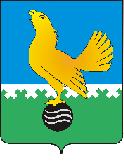 МУНИЦИПАЛЬНОЕ ОБРАЗОВАНИЕгородской округ Пыть-ЯхХанты-Мансийского автономного округа-ЮгрыАДМИНИСТРАЦИЯ ГОРОДАП О С Т А Н О В Л Е Н И ЕОт 09.03.2022										№ 83-паО мерах по реализации муниципальной программы «Развитие жилищной сферы в городе Пыть-Яхе (в ред. от 31.01.2023 №24-па, от 21.03.2023 №79-па, от 03.05.2023 №128-па,от 27.10.2023 №295-па, от 28.12.2023 №371-па,от 29.03.2024 №32-па)Руководствуясь постановлениями Правительства Ханты-Мансийского автономного округа – Югры от 31.10.2021 № 476-п «О государственной программе Ханты-Мансийского автономного округа – Югры «Развитие жилищной сферы», от 29.12.2020 № 643-п «Об организации в Ханты-Мансийском автономном округе – Югре условий реализации жилищных прав граждан»,  постановлениями администрации города от 30.09.2021 №453-па «О порядке разработки муниципальных программ города Пыть-Яха», от 28.12.2023 № 372-па «Об утверждении муниципальной программы «Развитие жилищной сферы в городе Пыть-Яхе»:Утвердить порядок: Переселения граждан из аварийного жилищного фонда, обеспечения жилыми помещениями граждан, состоящих на учете для его получения на условиях социального найма согласно приложению №1.Демонтажа аварийного, непригодного жилищного фонда, в том числе строений, приспособленных для проживания согласно приложению №2.Реализации мероприятия по замене жилого помещения, предоставленного по договору социального найма из муниципального жилищного фонда, согласно приложению №3.Предоставления мер государственной поддержки отдельным категориям граждан согласно приложению №4.Реализации мероприятия по переселению граждан из жилых помещений, не отвечающих требованиям в связи с превышением предельно допустимой концентрации фенола и (или) формальдегида, согласно приложению № 5.Предоставления субсидии гражданам Российской Федерации, призванным на военную службу по мобилизации в Вооруженные Силы Российской Федерации, поступивших после 23 февраля 2022 года на военную службу по контракту в Вооруженные Силы Российской Федерации (через Военный комиссариат автономного округа, пункт отбора на военную службу по контракту 3 разряда, г. Ханты-Мансийск), принимающих участие в специальной военной операции на территориях Украины, Донецкой Народной Республики, Луганской Народной Республики, Запорожской, Херсонской областей (за исключением лиц, в отношении которых в установленном законодательством Российской Федерации порядке компетентные органы Российской Федерации проводят процессуальные действия, направленные на установление признаков состава преступления по статье 337 и (или) статье 338 Уголовного кодекса Российской Федерации, или в отношении которых имеются вступившие в законную силу решения суда по одной из указанных статей Уголовного кодекса Российской Федерации), заключивших контракт о добровольном содействии в выполнении задач, возложенных на Вооруженные Силы Российской Федерации, членам их семей, состоящим на учете в качестве нуждающихся в жилых помещениях, предоставляемых по договорам социального найма, на приобретение (строительство) жилых помещений в собственность, согласно приложению № 6.2. Отделу по внутренней политике, связям с общественными организациями и СМИ управления по внутренней политике (О.В. Кулиш) опубликовать постановление в печатном средстве массовой информации «Официальный вестник» и дополнительно направить для размещения в сетевом издании в информационно-телекоммуникационной сети «Интернет» - pyt-yahinform.ru.».3.	Отделу по обеспечению информационной безопасности                               (А.А. Мерзляков) разместить постановление на официальном сайте администрации города в сети Интернет. 4.	Настоящее постановление вступает в силу после его официального опубликования и применяется к правоотношениям, возникшим с 01.01.2022.5.	Контроль за выполнением постановления возложить на первого заместителя главы города.Глава города Пыть-Яха						              А.Н. МорозовПриложение № 1  к постановлению  администрации города Пыть-Яхаот 09.03.2022 № 83-паПорядок переселения граждан из аварийного жилищного фонда, обеспечения жилыми помещениями граждан, состоящих на учете для его получения на условиях социального наймаПорядок устанавливает процедуру и условия переселения граждан из аварийного жилищного фонда, обеспечения жилыми помещениями граждан, состоящих на учете для его получения на условиях социального найма.Реализация жилищных прав граждан осуществляется в соответствии с Жилищным кодексом Российской Федерации, постановлениями Правительства Ханты-Мансийского автономного округа – Югры от 31.10.2021 № 476-п «О государственной программе Ханты-Мансийского автономного округа – Югры «Развитие жилищной сферы», от 29.12.2020 № 643-п «Об организации в Ханты-Мансийском автономном округе – Югре условий реализации жилищных прав граждан», постановлением администрации города от 28.12.2023 № 372-па «Об утверждении муниципальной программы «Развитие жилищной сферы в городе Пыть-Яхе», административными регламентами о предоставлении муниципальных услуг и иными нормативными актами.Приобретение жилых помещений осуществляется в соответствии с Федеральным законом от 05.04.2013 № 44-ФЗ «О контрактной системе в сфере закупок товаров, работ, услуг для обеспечения государственных и муниципальных нужд», если иное не предусмотрено федеральным, окружным законодательством.Управление по жилищным вопросам администрации города:1.3.1. В случае отнесения к полномочиям администрации города принятие соответствующих нормативно правовых актов, инициирует их разработку и принятие, а также внесение изменений в действующие редакции нормативных актов.1.3.2. Осуществляет учет граждан и реализацию их жилищных прав в пределах полномочий определенных федеральным, окружным законодательством и нормативными актами на уровне муниципального образования.1.3.3. 	Формирует список муниципальных жилых помещений, подлежащих предоставлению в рамках реализации мероприятия, участников мероприятия в пределах финансирования в рамках подпрограммы «Комплексное развитие территорий», который утверждается распоряжением администрации города.2.	Участниками являются:- 	граждане, проживающие в жилых домах, признанных в установленном порядке   аварийными, на условиях социального найма;- 	граждане - собственники жилых помещений в жилых домах, признанных в установленном порядке аварийными;-  	граждане - состоящие в очереди на улучшение жилищных условий граждан, нуждающихся в предоставлении жилых помещений по договорам социального найма.3. 	Участнику, проживающему в жилом доме, признанном в установленном порядке аварийным, на условиях договора социального найма, предоставляется другое жилое помещение на условиях договора социального найма, равнозначное по общей площади, указанной в данных технического учета жилого помещения, договоре социального найма (ином правоустанавливающем документе), занимаемому жилому помещению, без учета самовольно выполненных перепланировок и возведенных построек. Если предоставить равнозначное жилое помещение в силу его конструктивных особенностей не представляется возможным предоставляется жилое помещение большей площадью, но предоставляемое жилое помещение не должно превышать общую площадь занимаемого жилого помещения более чем в 2 раза. При этом в случае, если жилое помещение состоит из одной жилой комнаты либо является однокомнатным, то предоставляемое жилое помещение должно быть в виде однокомнатной квартиры. 3.1. 	Участники, согласные на переселение, в установленном порядке обязаны направить в управление по жилищным вопросам администрации города заявление о согласии на переселение с приложением следующих документов:- 	копии документов, удостоверяющих личность нанимателя и членов его семьи;- 	копии правоустанавливающего документа на занимаемое жилое помещение.3.1.1. В первоочередном порядке осуществляется переселение из аварийного жилищного фонда граждан Российской Федерации, призванных на военную службу по мобилизации в Вооруженные Силы Российской Федерации, поступивших после 23 февраля 2022 года на военную службу по контракту в Вооруженные Силы Российской Федерации (через Военный комиссариат автономного округа, пункт отбора на военную службу по контракту 3 разряда, г. Ханты-Мансийск), принимающих участие в специальной военной операции на территориях Украины, Донецкой Народной Республики, Луганской Народной Республики, Запорожской, Херсонской областей (за исключением лиц, в отношении которых в установленном законодательством Российской Федерации порядке компетентные органы Российской Федерации проводят процессуальные действия, направленные на установление признаков состава преступления по статье 337 и (или) статье 338 Уголовного кодекса Российской Федерации, или в отношении которых имеются вступившие в законную силу решения суда по одной из указанных статей Уголовного кодекса Российской Федерации), заключивших контракт о добровольном содействии в выполнении задач, возложенных на Вооруженные Силы Российской Федерации (далее – участники специальной военной операции), членов их семей из жилых помещений, расположенных в жилых домах, признанных аварийными, и являющихся для них единственными.К членам семьи участника специальной военной операции, относятся постоянно проживающие совместно с заявителем в жилом помещении его супруг, а также дети и родители данного заявителя. Другие родственники, нетрудоспособные иждивенцы и в исключительных случаях иные граждане учитываются только в случае, если они включены в договор социального найма в качестве членов семьи (для нанимателей жилого помещения по договору социального найма) либо признаны членами семьи заявителя в судебном порядке.Отнесение к участникам специальной военной операции подтверждается документами, содержащими сведения об отнесении заявителя, членов его семьи к участникам специальной военной операции (в зависимости от категории: справка военного комиссариата, выписка из приказа командира воинской (войсковой) части о зачислении в списки личного состава добровольческого формирования, созданного в соответствии с Федеральным законом от 31 мая 1996 года № 61-ФЗ «Об обороне», назначении на должность и направлении к выполнению задач специальной военной операции), а также копии документов, удостоверяющих родство заявителя и членов семьи, совместно проживающих с ним (свидетельство о рождении, свидетельство о заключении (расторжении) брака, решение об усыновлении (удочерении), судебное решение). Участие граждан в мероприятии добровольное (по заявлению гражданина).3.2. 	Участники, заключившие соглашение о расторжении договора социального найма, обязаны переселиться в предоставленное администрацией города жилое помещение, освободить ранее занимаемое жилое помещение и сдать его по акту приема-передачи представителю администрации города юридически и фактически свободным в течение 10 дней с момента предоставления жилого помещения.4. Участники, являющиеся собственниками жилых помещений в жилом доме, признанном в установленном порядке   аварийным, вправе в письменной форме в течение двух недель с момента уведомления о расселении жилого дома, признанного аварийным и состоящего в списках очередности сноса, оформить и направить в управление по жилищным вопросам администрации города заявление о согласии на переселение на условиях заключения договора мены, либо выплаты возмещения с приложением следующих документов:- 	копии документов, удостоверяющих личность собственника и членов его семьи;- 	копии правоустанавливающего документа на занимаемое жилое помещение;- 	копии технического (кадастрового) паспорта на жилое помещение, находящееся в собственности.4.1. Собственникам жилых помещений в жилом доме, признанном в установленном порядке аварийным, в соответствии со статьей 32 Жилищного кодекса Российской Федерации, производится выплата возмещения, либо по соглашению с собственником жилого помещения ему может быть предоставлено взамен изымаемого жилого помещения другое жилое помещение с зачетом его стоимости при определении размера возмещения за изымаемое жилое помещение. Разница между стоимостью предоставляемого жилого помещения и размером возмещения за изымаемое жилое помещение, при мене помещений, компенсируется собственником за счет собственных средств. В случае предоставления по соглашению сторон жилого помещения стоимостью ниже возмещения, то разница в стоимости жилых помещений компенсируется собственнику администрацией города за счет бюджетных средств, предусмотренных решением о бюджете в соответствии со ст. 83 Бюджетного кодекса Российской Федерации.Размер возмещения изымаемого жилого помещения определяется по правилам, установленным частью 7 статьи 32 ЖК РФ.Возмещение за жилое помещение, сроки и другие условия изъятия определяются соглашением с собственником жилого помещения, с учетом положений действующего законодательства и настоящей подпрограммы.При заключении договора мены помещений стоимость предоставляемого жилого помещения определяется в соответствии действующим законодательством, регулирующим оценочную деятельность в Российской Федерации.В случае отказа собственников жилых помещений в аварийном жилом доме от участия в реализации данного программного мероприятия, расходы, связанные с оценкой рыночной стоимости изымаемой недвижимости, в целях подготовки и направления собственникам Соглашения об изъятии недвижимости для муниципальных нужд в порядке, предусмотренном п. 4 ст. 32 Жилищного кодекса Российской Федерации, осуществляются за счет средств местного бюджета.4.2. По письменному заявлению, собственникам жилых помещений предоставляется рассрочка платежа, сроком до 5-ти лет с момента подписания акта приема-передачи жилого помещения по договору мены. При этом оплата первоначального взноса составляет не менее 10% от разницы в стоимости жилых помещений.Собственник жилого помещения может быть освобожден от уплаты первоначального взноса, а срок, на который предоставляется рассрочка платежаможет быть увеличен до 10 лет, в случае если он относится к одной из следующих категорий:- пенсионеры по старости;- инвалиды;- граждане, указанные в пункте 3.1.1. настоящего порядка;- граждане, имеющие среднемесячный доход ниже величины двух прожиточных минимумов, установленный постановлением Правительства Ханты-Мансийского автономного округа – Югры, в соответствии с предоставленными документами, а также произведенными расчетами по формуле:Срд=  Сдх:12 месяцев: Кс,Срд -  среднемесячный доход собственников;Сдх -  совокупный доход за 12 месяцев предшествующий месяцу подачи заявления, всех собственников жилого помещения, а также членов их семей (супруг, супруга, родители, дети), проживающих совместно;Кс -   количество собственников жилого помещения, а также членов их семей (супруг, супруга, родители, дети), проживающих совместно.К заявлению гражданина о предоставлении рассрочки платежа должны быть приложены копии документов, подтверждающие его принадлежность к одной из указанных выше категорий: копия пенсионного удостоверения, копия справки, подтверждающей факт установления инвалидности, справки о доходах собственника и членов его семьи, проживающих совместно. В течение 30 дней со дня регистрации заявления администрация города принимает решение об отказе либо согласии в рассрочке платежа пропорционально равными долями сроком на 10 лет без оплаты первоначального взноса.В случае отказа от заключения договора мены, собственнику жилого помещения выплачивается возмещение за жилое помещение в порядке, установленном жилищным законодательством. 5. 	Граждане, отказавшиеся от переселения из аварийных жилых домов, подлежат выселению в установленном законом порядке.6. 	Финансирование мероприятий производится за счет средств Ханты-Мансийского автономного округа-Югры и средств бюджета муниципального образования.7. Финансирование мероприятий, предусматривающих расселение домов, включенных в Адресную программу по переселению граждан из аварийного жилищного фонда осуществляется с учетом положений федерального и регионального законодательства. 8. 	Средства бюджета муниципального образования и бюджета Ханты-Мансийского автономного округа-Югры расходуются администрацией города в пределах доведенных лимитов.9. В целях реализации указанного мероприятия формируется список очередности сноса аварийных жилых домов с указанием сроков их расселения и утверждается распоряжением администрации города. Список корректируется с учетом фактического финансирования мероприятия и комплексного развития территории города, утверждается распоряжением администрации города.10. Финансирование сноса расселенных аварийных домов осуществляется за счет средств местного бюджета, если иное не предусмотрено региональным и федеральным законодательством.11. Предоставление жилых помещений гражданам, состоящим на учете в качестве нуждающихся в предоставлении жилых помещений по договорам социального найма составляет не менее 5% в денежном эквиваленте от финансирования мероприятия «Приобретение жилья в целях переселения граждан из жилых домов, признанных аварийными, для обеспечения жильем граждан, состоящих на учете для его получения на условиях социального найма, формирования маневренного жилищного фонда и осуществление выплат гражданам, в чьей собственности находятся жилые помещения, входящие в аварийный жилищный фонд, возмещения за изымаемые жилые помещения», но не более, чем определено Соглашением о предоставлении субсидии местному бюджету.Предоставление жилых помещений регулируется действующим жилищным законодательством.Собственниками, нанимателями расселяемых жилых помещений дается обязательство о соблюдении общих требований к содержанию животных согласно ст. 9 Федерального закона от 27.12.2018 № 498-ФЗ  «Об ответственном обращении с животными и о внесении изменений в отдельные законодательные акты Российской Федерации». Приложение № 2  к постановлению  администрации города Пыть-Яха         от 09.03.2022 № 83-паПорядок демонтажа аварийного, непригодного жилищного фонда, в том числе строений, приспособленных для проживания1. Организаторами по демонтажу расселенного аварийного, непригодного жилищного фонда, в том числе строений, приспособленных для проживания являются:- в части разбора, демонтажа, разрушения всех конструкций аварийного, непригодного жилищного фонда, приспособленных для проживания строений, вывоза и утилизации (уничтожения) мусора – муниципальное казенное учреждение «Управление капитального строительства»;- в части формирования перечня сносимых приспособленных для проживания строений – Управление по жилищным вопросам; - в части перечня домов – Управление по муниципальному имуществу.1.1. Снос аварийного, непригодного жилищного фонда, в том числе строений, приспособленных для проживания путем демонтажа, вывоза и утилизации строений осуществляется в сроки, предусмотренные муниципальным контрактом на выполнение работ по сносу строений, приспособленных для проживания, расположенных на территории временных поселков города Пыть-Яха.1.2. Муниципальное казенное учреждение «Управление капитального строительства» в течение 3 календарных дней с момента ликвидации аварийного, непригодного жилищного фонда, в том числе строений, приспособленных для проживания направляет в Управление по жилищным вопросам акт о фактическом сносе (ликвидации) строения, приспособленного для проживания.Приложение №3  к постановлению  администрации города Пыть-Яха         от 09.03.2022 № 83-паПорядок реализации мероприятия по замене жилого помещения, предоставленного по договору социального найма из муниципального жилищного фонда (далее – Порядок)Порядок устанавливает правила и условия замены жилого помещения, предоставленного по договору социального найма из муниципального жилищного фонда.2. В целях реализации порядка используются следующие понятия:- мероприятие – мероприятие «Замена жилого помещения, предоставленного по договору социального найма из муниципального жилищного фонда»;- участник мероприятия – инвалиды I, II группы с ограничением способности к самообслуживанию и передвижению 3, 2 степени, дети-инвалиды с ограничением способности к самообслуживанию и передвижению 2 или 3 степени, постоянно проживающие на территории города Пыть-Яха не менее 10 лет (либо один из родителей в семье, имеющей детей –инвалидов), являющиеся нанимателем жилого помещения по договорам социального найма и проживающие в жилых помещениях муниципального жилищного фонда на условиях договора социального найма, не совершавшие сделок по отчуждению недвижимого имущества (квартир, домов) в течение 5 лет предшествующих дате подачи заявления;- член семьи участника мероприятия – совместно проживающие и зарегистрированные по месту проживания с участником мероприятия его супруг (супруга), а также дети, родители участника мероприятия, (в том числе временно отсутствующих членов его семьи);- заявление – письменное заявление: о признании участником мероприятия, включающее согласие на обработку персональных данных, по форме согласно приложению 1 к настоящему Порядку.3. Управление по жилищным вопросам администрации города является уполномоченным органом по реализации мероприятия (далее – Управление, уполномоченный орган). Управление осуществляет учет муниципальных жилых помещений, признанных в установленном порядке непригодными для проживания инвалидов.4.	Замена жилого помещения, предоставленного по договору социального найма, осуществляется на основании заявления нанимателя жилого помещения и согласия проживающих совместно с ним членов его семьи (в том числе временно отсутствующих членов его семьи).4.1. Признание жилых помещений непригодными для проживания инвалида и членов его семьи регламентируется ст. 54 постановления Правительства Российской Федерации от 28.01.2006 N 47 «Об утверждении Положения о признании помещения жилым помещением, жилого помещения непригодным для проживания, многоквартирного дома аварийным и подлежащим сносу или реконструкции, садового дома жилым домом и жилого дома садовым домом».5. Участник мероприятия подаёт лично либо через доверенное лицо в управление по жилищным вопросам администрации города следующие документы с предъявлением оригиналов:- заявление о замене жилого помещения на равнозначное и отвечающее требованиям доступности по форме согласно приложению №1 к настоящему Порядку, подписанное всеми совершеннолетними членами семьи;- документы, удостоверяющие личность заявителя и всех членов его семьи, а также подтверждающие родственные отношения, состав семьи, изменение фамилии, имени, отчества заявителя и членов его семьи (паспортов, свидетельств о рождении, свидетельств о регистрации заключения (расторжения) брака, решений об усыновлении (удочерении), свидетельств о перемене имени);- СНИЛС;- индивидуальную программу реабилитации инвалида (ИПРА) содержащую рекомендации по предоставляемому (занимаемому) жилому помещению.- информацию об отсутствии задолженности перед Управляющей компанией и ресурсоснабжающими организациями за жилищно-коммунальные услуги, электроэнергию; по вывозу твердых коммунальных отходов.Нотариально заверенные документы предоставляются в случае их направления посредством почтовой связи. 6.	Управление:- запрашивает сведения о регистрации по месту жительства заявителя и членов его семьи на текущую дату в случае, если такие сведения не подтверждаются паспортом (свидетельство о регистрации по месту жительства для членов семьи, не достигших 14-летнего возраста, адресная справка);- осуществляет проверку на предмет предоставления (не предоставления) жилого помещения по договору социального найма заявителю и членам его семьи;- запрашивает сведения из органа, осуществляющего государственную регистрацию прав, о наличии или отсутствии жилых помещений в собственности заявителя, членов его семьи, указанных в заявлении, в том числе на ранее существовавшее имя в случае изменения фамилии, имени, отчества;- запрашивает в уполномоченном структурном подразделении администрации города копию заключения муниципальной комиссии по обследованию жилых помещений инвалидов и общего имущества в многоквартирных домах, в которых проживают инвалиды, в целях их приспособления, с учетом потребностей инвалидов и обеспечения условий их доступности для инвалидов об отсутствии возможности приспособления жилого помещения инвалида и общего имущества в многоквартирном доме, в котором проживает инвалид, с учетом потребностей инвалида и обеспечения условий их доступности для инвалида по установленной законодательством форме (с документами на основании которых вынесено заключение);- запрашивает в уполномоченном структурном подразделении администрации города копию заключения Межведомственной комиссии по признанию помещения жилым помещением, жилого помещения непригодным для проживания граждан и членов их семей на основании заключения об отсутствии возможности приспособления жилого помещения инвалида и общего имущества в многоквартирном доме, в котором проживает инвалид.7. Гражданину отказывается в замене жилого помещения в следующих случаях:- гражданином не представлены все документы, указанные в пункте 5 настоящего Порядка;- при проведении обследования жилого помещения установлено соответствие занимаемого жилого помещения рекомендациям ИПРА;- заявитель не относится к категории инвалиды I, II группы с ограничением способности к самообслуживанию и передвижению 3, 2 степени, дети-инвалиды с ограничением способности к самообслуживанию и передвижению 2 или 3 степени.- если заявитель или один из совершеннолетних членов семьи заявителя жилого помещения откажется от замены жилого помещения или освобождения занимаемого жилого помещения;- отсутствие заключения о признании жилого помещения непригодным для проживания граждан и членов их семей на основании заключения об отсутствии возможности приспособления жилого помещения инвалида и общего имущества в многоквартирном доме, в котором проживает инвалид по установленной форме согласно п. 4.1 настоящего Порядка;8. Решение о включении инвалида в список граждан, имеющих право на замену жилого помещения, или решение об отказе в замене жилого помещения, принимается в течение 20 рабочих дней с момента предоставления гражданами документов и получения сведений, указанных в пунктах 5, 6 настоящего Порядка;9. Уведомление гражданину о включении в список граждан, имеющих право на замену жилого помещения, или уведомление об отказе в замене жилого помещения направляется Управлением в течение 3 рабочих дней со дня принятия решения. Уведомление об отказе в замене жилого помещения должно содержать правовые основания принятия такого решения.10.	Управление ведет список граждан, имеющих право на замену жилых помещений, согласно приложению № 2 к настоящему Порядку.11.	На основании списка граждан, имеющих право на замену жилого помещения, управление ежегодно до 01 апреля текущего года направляет информацию в комитет по финансам о потребности дополнительных средствах в порядке ст. 83 Бюджетного кодекса Российской Федерации.Информация, предоставленная после 01 апреля текущего года финансового года, рассматривается при формировании бюджета на очередной финансовый год и плановый период.Финансирование приобретения жилых помещений осуществляется за счет средств местного бюджета, если иное не предусмотрено нормами действующего законодательства.12.	Приобретение жилых помещений осуществляется в соответствии с Федеральным законом от 05.04.2013 № 44-ФЗ «О контрактной системе в сфере закупок товаров, работ, услуг для обеспечения государственных и муниципальных нужд» в пределах бюджетных средств, предусмотренных в бюджете города на реализацию порядка замены жилых помещений инвалидам I и II группы, семьям, имеющих детей-инвалидов, проживающих в жилых помещениях муниципального жилищного фонда на условиях договора социального найма. 13.	Замена жилого помещения осуществляется в течение двух месяцев после приобретения жилого помещения и государственной регистрации права муниципальной собственности на жилое помещение. 14.	Жилое помещение, предоставляемое гражданам в качестве замены по договору мены, состоит из того же количества комнат, по размеру общей площади не менее размера общей пощади жилого помещения, ранее занимаемого гражданами, либо по заявлению гражданина, подписанного всеми членами семьи меньшей площадью и из меньшего количества жилых комнат.  15.	Решение о замене жилого помещения принимается в виде распоряжения администрации города, о чем граждане уведомляются в течение 10 рабочих дней со дня принятия решения.16.	На основании распоряжения администрации города о замене жилого помещения управление в течение 10 рабочих дней:- в установленном порядке оформляет договор социального найма на жилое помещение, предоставляемого в качестве замены;- оформляет соглашение о расторжении договора социального найма жилого помещения, которое подлежит освобождению.17.	Не позднее 15 дней после заключения договора социального найма на предоставляемое жилое помещение, жилое помещение, в котором граждане проживали до принятия решения о замене жилого помещения, подлежит освобождению и передаче в администрацию города без обременения иными гражданами.Приложение №1к Порядку реализации мероприятия по замене жилого помещения, предоставленного по договору социального найма из муниципального жилищного фонда_____________________________        (наименование должности руководителя уполномоченного органа)________________________________              (Ф.И.О. руководителя уполномоченного органа)________________________________              (Ф.И.О. заявителя )________________________________________________________________________(адрес фактического проживания)_______________________________(контактный телефон)ЗАЯВЛЕНИЕо невозможности проживания в занимаемом жилом помещении и его замене Я, наниматель, жилого помещения по договору социального найма, гр. ______________________________________________________________  ,                                             фамилия, имя, отчество_________________________________________________________________ ,  проживающий по адресу: город Пыть-Ях, ул. ____________________________ __________________   дом № ________, квартира № _______,в связи с невозможностью проживания в жилом помещении по причине:____ ____________________________________________________________________________________________________________________________________________________________________________________________________________________________________________________________________________ прошу произвести замену жилого помещения  по адресу ____________________________________________________________, количество комнат _______,общая площадь ______ кв.м., жилая площадь ____ кв.м., занимаемую по договору социального найма муниципального жилищного фонда  № ________ от ______________.                                                       Все совершеннолетние члены семьи нанимателя дают согласие на замену  жилого помещения по адресу: улица _______________________, дом № ________, кв. № ________, на другое жилое помещение по договору социального найма муниципального жилищного фонда, в связи с невозможностью проживания инвалида в жилом помещении.                                                                                                          В  соответствии с Федеральным законом от 27.07.2006г № 152-ФЗ «О персональных данных» свободно, своей волей и в своем интересе даю согласие уполномоченным должностным лицам МКУ Администрации города Пыть-Яха расположенного по адресу:  ХМАО-Югра, г.Пыть-Ях, мкр.1, д.18а - на обработку (любое действие (операцию) или совокупность  действий  (операций), совершаемых с использованием средств автоматизации  или без использования  таких средств  с персональными данными, включая  сбор (получение), запись, систематизацию, накопление, хранение, уточнение (обновление, изменение) извлечение, использование, передачу (распространение, предоставление, доступ) обезличивание, блокирование, удаление, уничтожение) следующих персональных данных: Ф.И.О., адрес регистрации, адрес проживания, адреса прежних мест жительства, дата рождения, место рождения, сведения о семейном положении, состав семьи, контактный номер телефона, адрес электронной почты, паспортные данные (серия, номер, кем и когда выдан), СНИЛС, иные сведения, указанные в обращении и в приложении к нему в целях принятия решений по моему обращению.Срок действия данного согласия - 5 лет с даты подписания. Данное согласие может быть отозвано мной в письменной форме.Подписи нанимателя и совершеннолетних граждан, имеющих право пользования жилым помещениемНаниматель____________ /___________________________________ ФИОГраждане, имеющие право пользования жилым помещением:1.	____________________ /________________________________  ФИО2.	____________________/ ________________________________  ФИО3.	___________________/  _________________________________ ФИО«___»___________ 20___Приложение № 2к Порядку реализации мероприятия по замене жилого помещения, предоставленного по договору социального найма из муниципального жилищного фондаСписок инвалидов I и II групп, семей, имеющих детей –инвалидов, являющихся нанимателями жилых помещений по договорам социального найма муниципального жилищного фонда  Приложение №4 к постановлению  администрации города Пыть-Яха         от 09.03.2022 № 83-паПорядок предоставления мер государственной поддержки отдельным категориям граждан1. Порядок устанавливает правила и условия предоставления мер государственной поддержки следующим категориям граждан:1.1. Ветеранам Великой Отечественной войны, а также ветеранам боевых действий, инвалидам и семьям, имеющих детей-инвалидов, вставших на учет в качестве нуждающихся в жилых помещениях до 1 января 2005 года.1.2. Молодым семьям государственной программы Российской Федерации «Обеспечение доступным и комфортным жильем и коммунальными услугами граждан Российской Федерации»;1.3. Граждане, выезжающие из Ханты-Мансийского автономного округа - Югры в субъекты Российской Федерации, не относящиеся к районам Крайнего Севера и приравненным к ним местностям, признанные до 31 декабря 2013 года участниками подпрограмм.1.4. Граждане, имеющие 3 и более детей, нуждающиеся в улучшении жилищных условий, социальной поддержки по обеспечению жилыми помещениями взамен предоставления им земельного участка в собственность бесплатно.1.5. Семьи с 2 детьми.1.6. Работники организаций или индивидуальные предприниматели, зарегистрированные в автономном округе, осуществляющие деятельность в области информационных технологий, компьютерного программного обеспечения и участвующие в реализации проекта «Цифровая платформа Югры» по направлениям: медицина, жилищно-коммунальное хозяйство, государственное управление, создание искусственного интеллекта, а также медицинские работники медицинских организаций первичного звена здравоохранения и скорой медицинской помощи, медицинские работники организаций социального обслуживания, научные работники научных организаций и организаций высшего образования, работники организаций высшего образования из числа профессорско-преподавательского состава, имеющие ученую степень кандидата и (или) доктора наук.Реализация жилищных прав граждан осуществляется в соответствии с Жилищным кодексом Российской Федерации, от 12.01.1995 года N 5-ФЗ «О ветеранах», Указом Президента Российской Федерации от 07.05.2008 года N 714 «Об обеспечении жильем ветеранов Великой Отечественной войны 1941 - 1945 годов», от 24.11.1995 года N 181-ФЗ «О социальной защите инвалидов в Российской Федерации», Законами Ханты-Мансийского автономного округа – Югры от 03.05.2000 № 26-оз «О регулировании отдельных земельных отношений в  Ханты-Мансийском автономном округе – Югре, от 06.07.2005 № 57-оз «О регулировании отдельных жилищных отношений в Ханты-Мансийском автономном округе – Югре», постановлениями Правительства Ханты-Мансийского автономного округа – Югры от 31.10.2021 № 476-п «О государственной программе Ханты-Мансийского автономного округа – Югры «Развитие жилищной сферы», от 29.12.2020 № 643-п «Об организации в Ханты-Мансийском автономном округе – Югре условий реализации жилищных прав граждан», от 10.10.2006 № 237-п «Об утверждении Положения о порядке и условиях предоставления субсидий за счет субвенций из Федерального бюджета отдельным категориям граждан на территории Ханты-Мансийского автономного округа – Югры для приобретения жилых помещений в собственность», постановлением администрации города от 28.12.2023 № 372-па «Об утверждении муниципальной программы «Развитие жилищной сферы в городе Пыть-Яхе», муниципальными регламентами о предоставлении муниципальных услуг и иными нормативными актами.Управление по жилищным вопросам администрации города:3.1. Осуществляет учет граждан и реализацию их жилищных прав в пределах полномочий определенных федеральным, окружным законодательством и нормативными актами на уровне муниципального образования.3.2. В случае отнесения к полномочиям администрации города принятие соответствующих нормативно правовых актов, инициирует их разработку и принятие, а также внесение изменений в действующие редакции нормативных актов.Приложение № 5к постановлению администрации города Пыть-Яхаот 31.01.2023 № 24-паПорядок реализации мероприятия по переселению граждан из жилых помещений, не отвечающих требованиям в связи с превышением предельно допустимой концентрации фенола и (или) формальдегида (далее – Порядок)Порядок устанавливает правила и условия обеспечения жильем граждан, переселяемых из жилых помещений, не отвечающих требованиям в связи с превышением предельно допустимой концентрации фенола и (или) формальдегида.2. Реализация жилищных прав граждан осуществляется в соответствии с Жилищным кодексом Российской Федерации, постановлениями Правительства Ханты-Мансийского автономного округа – Югры от 31.10.2021 № 476-п «О государственной программе Ханты-Мансийского автономного округа – Югры «Развитие жилищной сферы», от 29.12.2020 № 643-п «Об организации в Ханты-Мансийском автономном округе – Югре условий реализации жилищных прав граждан», постановлением администрации города от 28.12.2023 № 372-па «Об утверждении муниципальной программы «Развитие жилищной сферы в городе Пыть-Яхе» и настоящим порядком.3. Управление по жилищным вопросам администрации города является уполномоченным органом по реализации мероприятия (далее – Управление, уполномоченный орган):3.1. В случае отнесения к полномочиям администрации города принятие соответствующих нормативно правовых актов, инициирует их разработку и принятие, а также внесение изменений в действующие редакции нормативных актов.3.2. Взаимодействует по вопросам реализации мероприятия с курирующим Департаментом строительства и жилищно-коммунального комплекса Ханты-Мансийского автономного округа - Югры.3.3. С учетом потребности организует работу по проведению обследования муниципальных жилых помещений уполномоченной организацией на предмет наличия в воздухе фенола и (или) формальдегида, формирует потребность в финансировании.3.4. Осуществляет учет граждан и реализацию их жилищных прав в пределах полномочий определенных федеральным, окружным законодательством и нормативными актами на уровне муниципального образования.3.5. 	Формирует список граждан, подлежащих переселению из жилых помещений, не отвечающих требованиям в связи с превышением предельно допустимой концентрации фенола и (или) формальдегида, и находящихся на территории города Пыть-Яха (далее – Список граждан) отвечающих совокупности критериев, установленных п. 4 настоящего Порядка. 4. В рамках мероприятия «Переселение граждан из жилых помещений, не отвечающих требованиям в связи с превышением предельно допустимой концентрации фенола и (или) формальдегида» (далее – мероприятие) обеспечиваются социальной выплатой (в пределах доведенных лимитов финансирования), жилыми помещениями в соответствии с порядком граждане Российской Федерации (далее – граждане), проживающие на 01 января 2023 в жилых помещениях, не отвечающих требованиям в связи с превышением предельно допустимой концентрации фенола и (или) формальдегида, и отвечающие совокупности следующих критериев: а) гражданин постоянно проживает на территории города Пыть-Яха в жилом помещении, не соответствующем положениям статьи 23 Федерального закона от 30.03.1999 № 52-ФЗ «О санитарно-эпидемиологическом благополучии населения» в связи с превышением предельно допустимой концентрации фенола и (или) формальдегида, занимаемом по договору социального найма или принадлежащем ему на праве собственности, и находящемся в многоквартирном доме, обследование которого проводилось в период 2006, 2007 годов Федеральной службой по надзору в сфере защиты прав потребителей и благополучия человека и подтверждено протоколом исследований; б) гражданин включен в Список граждан; в) ранее гражданин не является получателем иных мер социальной поддержки в виде обеспечения жилым помещением за счет средств бюджетов бюджетной системы Российской Федерации.5. Список граждан составляется ежегодно по состоянию на 1 января по форме, установленной Департаментом строительства и жилищно-коммунального комплекса Ханты-Мансийского автономного округа - Югры, подлежит утверждению главой города до 15 января текущего года и формируется согласно пункту 6 настоящего Порядка. В Списке граждан учитываются граждане, которые по состоянию на 01.01.2023 года проживают в жилых помещениях, не отвечающих требованиям в связи с превышением предельно допустимой концентрации фенола и (или) формальдегида. Факт постоянного проживания гражданина в жилом помещении, не отвечающем требованиям в связи с превышением предельно допустимой концентрации фенола и (или) формальдегида, подтверждается регистрацией гражданина по месту жительства в данном жилом помещении либо судебным решением. Корректировка утвержденного Списка граждан в течение календарного года не допускается, за исключением случаев уточнения Списка граждан по следующим основаниям: - выявления ошибочно не учтённых (учтённых) в нем граждан; - по решению суда. 6. Очередность переселения граждан в рамках настоящего мероприятия из жилых помещений, не отвечающих требованиям в связи с превышением предельно допустимой концентрации фенола и (или) формальдегида, формируется по дате протокола лабораторного исследования, подтверждающего факт наличия в жилом помещении превышения предельно допустимой концентрации фенола и (или) формальдегида на основании повторного исследования в период с 2022 года. В случае, если дата протокола лабораторного исследования по разным жилым помещениям совпадает, то очередность среди таких помещений формируется по дате и времени отбора пробы воздуха в обследуемом жилом помещении. Очередность переселения граждан из жилых помещений, не отвечающих требованиям в связи с превышением предельно допустимой концентрации фенола и (или) формальдегида, на основании запрошенных в рамках межведомственного взаимодействия и представленных гражданами самостоятельно сведений формируется ежегодно по состоянию на 1 января и подлежит утверждению распоряжением администрации города Пыть-Яха до 15 января текущего года. Корректировка (изменения, дополнения) утвержденной очередности в течение года не допускается.7. Обеспечение граждан жилыми помещениями в рамках настоящего мероприятия осуществляется в форме предоставления социальной выплаты на приобретение жилого помещения (далее – социальная выплата). Обеспечение жилым помещениям с использованием социальной выплаты осуществляется только один раз. При наличии лимитов в текущем финансовом году, по заявлению участника программы, в случае, если участником мероприятия является одиноко проживающий гражданин, администрацией города, в пределах размера социальной выплаты, рассчитанной согласно п. 11 Порядка, приобретается жилое помещение для последующего предоставления по договору социального найма или по договору мены без доплаты разницы в стоимости квартир, при этом не использованный остаток средств социальной выплаты погашается. Заявление о предоставлении жилого помещения взамен социальной выплаты может быть подано участником мероприятия не позднее 1 сентября текущего года. Приобретение жилых помещений осуществляется согласно Федеральному закону от 05.04.2013 года № 44-ФЗ «О контрактной системе в сфере закупок товаров, работ, услуг для обеспечения государственных и муниципальных нужд». 8. Социальную выплату гражданин может использовать: а) для оплаты договора по приобретению жилого помещения у любых физических или юридических лиц; б) для уплаты первоначального взноса по ипотечному жилищному кредиту.9. Социальная выплата не может быть использована гражданами на приобретение жилого помещения у близких родственников (супруга (супруги), дедушки (бабушки), внуков, родителей (в том числе усыновителей), детей (в том числе усыновленных). 10. Гражданин с использованием социальной выплаты должен приобрести жилое помещение (одно или несколько), отвечающее требованиям, установленным статьями 15, 16 Жилищного кодекса Российской Федерации, общей площадью не менее учетной нормы общей площади жилого помещения, установленной решением Думы города Пыть-Яха, на всех членов семьи, на которых производился расчет социальной выплаты. Приобретаемое жилое помещение должно находиться на территории города Пыть-Яха. Социальная выплаты должна быть использована на приобретение жилого помещения в завершенном строительством жилом доме капитального исполнения: панельный, кирпичный, монолитный, железо-бетонные блоки.Не допускается использование социальной выплаты на приобретение индивидуальных жилых домов, расположенных на дачных, огородных или садовых участках.11. Социальная выплата предоставляется в размере расчетной (средней) стоимости жилого помещения, определяемой по формуле: СтЖ = Н x РЖ, где: РЖ - норматив общей площади жилого помещения, установленный для семей разной численности: - для одиноко проживающего человека - 33 кв. м.; - для семьи, состоящей из 2 человек, - 42 кв. м.; - для семьи, состоящей из 3 и более человек, - по 18 кв. м на 1 человека. Н - размер средней рыночной стоимости 1 кв. метра общей площади жилого помещения по автономному округу, определяемой Министерством строительства и жилищно-коммунального хозяйства Российской Федерации на 4 квартал предшествующего года. Для расчета социальной выплаты учитываются заявители и члены их семей, постоянно проживающие и зарегистрированные в жилом помещении, не отвечающем требованиям в связи с превышением предельно допустимой концентрации фенола и (или) формальдегида, и включенные в утверждённый Список граждан в соответствии с пунктом 5 настоящего Порядка. В рамках настоящего Порядка заявителем является основной наниматель по договору социального найма либо собственник (собственники) постоянно проживающий (проживающие) в жилом помещении, не отвечающем требованиям в связи с превышением предельно допустимой концентрации фенола и (или) формальдегида. К членам семьи заявителя, учитываемых для расчета социальной выплаты, относятся постоянно проживающие совместно с заявителем в жилом помещении, не отвечающем требованиям в связи с превышением предельно допустимой концентрации фенола и (или) формальдегида, его супруг, а также дети и родители данного заявителя. Другие родственники, нетрудоспособные иждивенцы и в исключительных случаях иные граждане учитываются при расчете социальной выплаты только в случае, если они включены в договор социального найма в качестве членов семьи (для нанимателей жилого помещения по договору социального найма) либо признаны членами семьи заявителя в судебном порядке. Дети, рождённые (усыновлённые, удочерённые) после утверждения Списка граждан, но до момента признания их родителей (усыновителей) участниками мероприятия, также учитываются при расчете социальной выплаты. Не учитывается в расчете социальной выплаты граждане, ранее получившие иные меры социальной поддержки в виде обеспечения жилым помещением за счет средств бюджетов бюджетной системы Российской Федерации. Расчет размера социальной выплаты для семьи, в которой член (члены) семьи не является гражданином Российской Федерации, производится только исходя из норматива общей площади жилого помещения, установленного для семей разной численности, с учетом членов семьи, являющихся гражданами Российской Федерации.12. До начала приема заявлений о признании участником настоящего мероприятия Управление с учетом выделенных на календарный год средств и согласно утвержденной очередности переселения граждан производит рассылку по адресу места нахождения включенных в очередность жилых помещений уведомлений о начале реализации настоящего мероприятия с приглашением гражданам принять участие в данном мероприятии программы. Для принятия решения о признании участником настоящего мероприятия граждане, указанные в пункте 4 настоящего Порядка в течение 30 календарных дней с момента получения ими уведомления о начале реализации настоящего мероприятия подают в уполномоченный орган заявление на участие в мероприятии (далее - заявление) по форме согласно приложению 1 к настоящему Порядку. В случае, если заявление об участии в мероприятии в установленный срок с момента получения уведомления не подано либо уведомление вернулось в адрес уполномоченного органа в связи с неявкой граждан для его получения в почтовое отделение связи, то уполномоченный орган направляет уведомление с приглашением принять участие в настоящем мероприятии следующим по очереди гражданам. При этом, жилое помещение гражданина и членов его семьи, не подавших заявление в установленный срок, из очередности переселения не исключается и гражданин сохраняет право принять участие в мероприятиях программы в следующем календарном году. При неподаче заявления об участии в мероприятии в следующем году, жилое помещение таких граждан подлежит исключению из Списка граждан и из очередности переселения граждан при корректировке очереди. Заявление подписывается заявителем и всеми совершеннолетними членами его семьи, постоянно проживающими в переселяемом жилом помещении, либо их уполномоченными представителями. Заявление подается с предъявлением оригиналов документов, предусмотренных пунктом 13 настоящего Порядка, копии которых заверяет ответственный сотрудник уполномоченного органа, принимающий документы. Ответственность за достоверность сведений, указанных в заявлении и представленных документах, возлагается на заявителя. 13. К заявлению прилагаются следующие документыа) копии документов, удостоверяющих личность заявителя, членов его семьи и всех совместно проживающих с ним граждан (паспорта, свидетельства о рождении, свидетельства о перемене имени, фамилии); б) копии документов, удостоверяющих родство заявителя и членов семьи, совместно проживающих с ним (свидетельство о рождении, свидетельство о заключении (расторжении) брака, решение об усыновлении (удочерении), судебное решение); в) копии документов на занимаемое жилое помещение; г) копии документов, подтверждающих факт постоянного проживания в жилом помещении, не отвечающем требованиям в связи с превышением предельно допустимой концентрации фенола и формальдегида для каждого члена семьи (отметка в паспорте гражданина Российской Федерации, свидетельство о регистрации по месту жительства гражданина, не достигшего 14-летнего возраста, судебное решение); д) копия протокола лабораторного исследования, установившего факт наличия в жилом помещении превышения предельно допустимой концентрации фенола и (или) формальдегида (предоставляется только собственниками жилых помещений); е) свидетельство о постановке на учет в налоговом органе на всех членов семьи (ИНН); ж) страховые свидетельства обязательного пенсионного страхования на всех членов семьи (СНИЛС); з) письменное обязательство об освобождении жилого помещения, занимаемого на условиях социального найма, об освобождении и передаче в муниципальную собственность жилого помещения занимаемого на праве собственности согласно приложению 2 к настоящему Порядку (должно быть подписано нанимателями жилого помещения по договору социального найма и членами их семей, собственниками жилого помещения и членами их семей); и) копию доверенности, если заявление и обязательство от имени гражданина и (или) членов его семьи подписывается уполномоченным представителем; к) адресная справка на заявителя и всех членов семьи; л) копии документов, подтверждающих снятие ареста, запрещения, залога либо согласие залогодержателя на отчуждение жилого помещения, не отвечающего требованиям в связи с превышением предельно допустимой концентрации фенола и (или) формальдегида (предоставляется собственниками жилых помещений, если вышеуказанное жилое помещение находится под арестом, запрещением или в залоге);м) сведение подтверждающие отсутствие непогашенной задолженности за услуги ресурсо-снабжающих организаций и вывоз ТБО; 14. Заявление на признание участником мероприятия регистрируется в книге регистрации и учета граждан, подавших заявление на участие в мероприятии в день его поступления, ему присваивается регистрационный номер. 15. Дополнительно к поданным гражданами документам уполномоченный орган запрашивает в порядке межведомственного взаимодействия следующие документы: а) сведения из органов, осуществляющих государственную регистрацию прав на недвижимое имущество, о наличии или отсутствии жилого помещения в собственности заявителя и членов семьи; б) сведения из органов государственной власти о получении (неполучении) ранее заявителем и членами его семьи мер социальной поддержки в виде жилого помещения за счет средств бюджетов бюджетной системы Российской Федерации. 16. Уполномоченный орган проверяет представленные заявителем документы, указанные в пунктах 13, 15 настоящего порядка, предоставленные гражданином и (или) полученные в порядке межведомственного информационного взаимодействия на соответствие требованиям настоящего Порядка. Решение о признании либо об отказе в признании заявителя и (или) членов его семьи участниками мероприятия принимается распоряжением администрации города не позднее 15 рабочих дней с даты представления документов и (или) их получения в порядке межведомственного информационного взаимодействия.Решение об отказе в признании заявителя участником должно быть обоснованным (со ссылкой на положения настоящего Порядка), гражданин вправе обжаловать данное решение в соответствии с законодательством Российской Федерации. Решение о признании заявителя и (или) членов его семьи участниками мероприятия действует до конца текущего года.17. Решение о признании либо об отказе в признании заявителя и (или) членов его семьи участниками мероприятия вручается уполномоченным органом заявителю лично в течение 7 рабочих дней со дня принятия такого решения. В случае невозможности вручения лично указанное решение направляется уполномоченным органом почтовым отправлением либо иным способом, подтверждающим дату передачи по адресу, указанному в заявлении. 18. Решение об отказе заявителю и (или) членам его семьи в признании участниками мероприятия принимается в следующих случаях: 18.1. несоответствия требованиям, предусмотренным подпунктами «а», «б» пункта 4 настоящего Порядка; 18.2. получения ранее мер социальной поддержки в виде обеспечения жилым помещением за счет средств бюджетной системы Российской Федерации (в случае, если данную меру социальной поддержки ранее получил не весь состав семьи заявителя, то не получившие такой поддержки граждане сохраняют право принять участие в мероприятиях программы, но при условии исполнения обязательств, указанных в подпункте «з» пункта 13 настоящего Порядка всеми членами семьи, в том числе получившими указанные меры социальной поддержки); 18.3. нарушения срока подачи заявления об участии в мероприятии; 18.4. сообщения заявителями о себе либо членах своей семьи недостоверных сведений; 18.5. непредставления и (или) представления не в полном объеме документов, указанных в пунктах 12, 13 настоящего Порядка; 18.6. в связи с личным обращением заявителя и членов его семьи об отзыве заявления на участие в мероприятии; 18.7. если очередность переселения жилого помещения заявителя еще не подошла; 18.8. отсутствия финансирования, достаточного для обеспечения жилым помещением в форме предоставления социальной выплаты; 18.9. если жилое помещение, не отвечающее требованиям в связи с превышением предельно допустимой концентрации фенола и (или) формальдегида, находится под арестом, запрещением или в залоге и заявителем не представлено документов, подтверждающих снятие ареста, запрещения, залога либо согласие залогодержателя на отчуждение данного жилого помещения. 18.10. если гражданин и (или) члены его семьи уже признаны участниками мероприятия в рамках настоящего Порядка в текущем году. 19. Заявитель обязан уведомить уполномоченный орган об изменении обстоятельств, которые могут повлиять на обеспечение жильем в соответствии с порядком. Уполномоченный орган не несет ответственность за неполучение заявителем информации и уведомлений в случае если заявитель сменил адрес для получения почтовой корреспонденции и не уведомил об этом. 20. Уполномоченный орган в течение 7 рабочих дней с даты признания заявителя и (или) членов его семьи участниками мероприятия оформляет свидетельство по форме согласно приложению 3 к настоящему Порядку. Свидетельство выдается заявителю нарочно. В случае невозможности вручения лично свидетельство направляется уполномоченным органом почтовым отправлением либо иным способом, подтверждающим дату передачи по адресу, указанному в заявлении. Срок действия свидетельства составляет 2 месяца с даты выдачи, указанной в нем, но не позднее 30 ноября текущего года. Право участника на получение социальной выплаты возникает со дня представления свидетельства и сохраняется в течение срока его действия. Размер социальной выплаты указывается в свидетельстве и остается неизменным в течение всего срока его действия. В случае порчи или утери участниками мероприятия выданного им свидетельства, оно по их заявлению подлежит замене уполномоченным органом. Срок действия свидетельства при этом не увеличивается. 21. В случае, если участники мероприятия не смогли реализовать свидетельство в течение установленного срока, срок действия свидетельства по заявлению данных граждан подлежит однократному продлению на 1 месяц, но не позднее 30 ноября текущего года. Заявление о продлении срока действия свидетельства должно быть подано гражданами в уполномоченный орган в период срока действия свидетельства. Решение о продлении или об отказе в продлении срока действия свидетельства принимается уполномоченным органом. Отказ в продлении срока действия свидетельства производится в следующих случаях: а) если заявитель уже воспользовался правом на однократное продление срока действия свидетельства; б) если заявление о продлении срока действия свидетельства подано по истечении срока, указанного во втором абзаце пункта 21 настоящего Порядка. Уведомление о продлении или об отказе в продлении срока действия свидетельства выдается заявителю нарочно. В случае невозможности вручения лично, уведомление направляется уполномоченным органом почтовым отправлением либо иным способом, подтверждающим дату передачи по адресу, указанному в заявлении. По истечении 5 рабочих дней со дня окончания срока действия свидетельства уполномоченный орган направляет уведомление с приглашением принять участие в мероприятиях настоящей программы следующим по очереди гражданам. 22. Для оплаты договора по приобретению жилого помещения участники мероприятия в срок действия свидетельства подают в уполномоченный орган заявление о перечислении социальной выплаты и представляют: а) оригинал и копию договора купли-продажи жилого помещения, право собственности по которому зарегистрировано в установленном порядке; б) согласие органа опеки и попечительства на отчуждение жилого помещения, не отвечающего требованиям в связи с превышением предельно допустимой концентрации фенола и (или) формальдегида, по договору безвозмездной передачи в муниципальную собственность города Пыть-Яха (предоставляется только в случаях, установленных действующим законодательством Российской Федерации); в) банковские реквизиты счета продавца для перечисления социальной выплаты, копии ИНН, паспорта продавца. В договоре купли-продажи на жилое помещение указываются реквизиты свидетельства (номер, дата выдачи, орган, выдавший свидетельство), сведения ИНН, паспорта, реквизиты банковского счета продавца, на который будут осуществляться операции по оплате жилого помещения, приобретаемого на основании этого договора, а также определяется порядок уплаты цены договора, в том числе превышающей размер предоставляемой социальной выплаты, если такое предусмотрено договором. 23. Для использования участником социальной выплаты для уплаты первоначального взноса по ипотечному жилищному кредиту участники мероприятия в срок действия свидетельства подают в уполномоченный орган заявление о перечислении социальной выплаты и представляют оригиналы и копии следующих документов: а) кредитный договор; б) договор купли-продажи на жилое помещение, право собственности по которому зарегистрировано в установленном порядке; в) согласие органа опеки и попечительства на отчуждение жилого помещения, не отвечающего требованиям в связи с превышением предельно допустимой концентрации фенола и (или) формальдегида, по договору безвозмездной передачи в муниципальную собственность города Пыть-Яха (предоставляется только в случаях, установленных действующим законодательством Российской Федерации). В договоре купли-продажи на жилое помещение указываются реквизиты свидетельства (номер, дата выдачи, орган, выдавший свидетельство), сведения ИНН, паспорта, реквизиты банковского счета продавца, на который будут осуществляться операции по оплате жилого помещения, приобретаемого на основании этого договора, а также определяется порядок уплаты цены договора, в том числе превышающей размер предоставляемой социальной выплаты, если такое предусмотрено договором. 24. В случае, если гражданами за счет средств социальной выплаты приобретается одно жилое помещение, то приобретаемое жилое помещение должно быть оформлено в общую долевую собственность всех граждан, указанных в свидетельстве. В случае, если гражданами за счет средств социальной выплаты приобретается несколько жилых помещений, то каждое из приобретаемых жилых помещений не требуется оформлять в общую долевую собственность всех граждан, указанных в свидетельстве. В данном случае граждане самостоятельно распределяют приобретаемые жилые помещения между собой и определяют доли в них, но при этом доля в праве у гражданина, указанного в свидетельстве, должна быть не менее, чем в одном из приобретаемых жилых помещений. В случае, если при заключении договора на приобретение жилого помещения невозможно сразу в силу каких-либо причин оформить жилое помещение в общую долевую собственность граждан, указанных в свидетельстве, то заявитель в дополнение к документам, указанным в пунктах 22, 23 настоящего Порядка, в обязательном порядке должен представить в уполномоченный орган удостоверенное в установленном порядке обязательство о выделении в срок, указанный в данном обязательстве, но не позднее 2 (двух) лет с момента получения социальной выплаты, доли гражданам, указанным в свидетельстве, в приобретаемом с использованием социальной выплаты жилом помещении (одном из жилых помещений – если приобретается несколько жилых помещений). Размер долей в приобретаемом  жилом помещении участники мероприятия определяют самостоятельно по соглашению между собой, но не менее учетной нормы жилого помещения установленной решением Думы города Пыть-Яха. В случае приобретения нескольких жилых помещений (долей в праве общей долевой собственности на жилое помещение) на основании нескольких договоров купли-продажи с использованием средств социальной выплаты по одному свидетельству указанные договоры купли-продажи предоставляются одновременно.Остаток средств социальной выплаты, не использованной после осуществления оплаты по представленным гражданином договорам купли- продажи жилых помещений, погашается и выплате не подлежит.25. Уполномоченный орган в течение 20 календарных дней с даты получения документов, предусмотренных пунктами 22, 23 настоящего Порядка, осуществляет проверку содержащихся в них сведений, в том числе соответствие приобретаемого жилого помещения требованиям к жилым помещениям, указанным в пункте 9, 10, настоящего Порядка, а также сведения, указанные в свидетельстве. Решение о перечислении (отказе в перечислении) социальной выплаты оформляется распоряжением Администрации города Пыть-Яха. Перечисление социальной выплаты осуществляется уполномоченным органом в течение 30 календарных дней со дня принятия соответствующего решения. Социальная выплата предоставляется в безналичной форме путем зачисления соответствующих средств на банковский счет (продавца, застройщика, кредитного учреждения) в кредитных организациях Российской Федерации по реквизитам, указанным в договоре по приобретению жилого помещения. Размер перечисляемой социальной выплаты не может превышать стоимость, установленную договором по приобретению жилого помещения. Социальная выплата считается предоставленной участнику с даты ее перечисления. 26. Основаниями для отказа в перечислении социальной выплаты являются: а) приобретение жилого помещения, не отвечающего требованиям пунктов 9, 10 настоящего Порядка; б) нарушение требований пункта 24 настоящего Порядка; в) непредставления и (или) представления не в полном объеме документов, указанных в пунктах 22, 23 настоящего Порядка; г) истечение на момент подачи заявления о перечислении социальной выплаты срока действия свидетельства. 27. Уполномоченный орган осуществляет контроль за целевым использованием выделенных на реализацию мероприятия бюджетных средств и исполнением гражданами обязательств, принятых в рамках настоящего Порядка. 28. В случае неисполнения гражданами, принятых в рамках настоящего Порядка обязательств, спор подлежит рассмотрению в соответствии с действующим законодательством Российской Федерации в судебном порядке.          Приложение 1 к Порядку реализации мероприятия по переселению граждан из жилых помещений, не отвечающих требованиям в связи с превышением предельно допустимой концентрации фенола и (или) формальдегида Главе города Пыть-Яха от____________________________________ _____________________________________   ______________________________________ ______________________________________ (фамилия, имя, отчество полностью) проживающего(ей) и зарегистрированного(ой) по адресу:_______________________________ телефон:________________________________Заявление об участии в мероприятии «Переселение граждан из жилых помещений, не отвечающих требованиям в связи с превышением предельно допустимой концентрации фенола и (или) формальдегида» Прошу признать меня (нас): 1. _____________________________________________________________________ (фамилия, имя, отчество, дата рождения, степень родства)2. _____________________________________________________________________ (фамилия, имя, отчество, дата рождения, степень родства)3. _____________________________________________________________________ (фамилия, имя, отчество, дата рождения, степень родства)4. _____________________________________________________________________ (фамилия, имя, отчество, дата рождения, степень родства)5. _____________________________________________________________________ (фамилия, имя, отчество, дата рождения, степень родства)6. _____________________________________________________________________ (фамилия, имя, отчество, дата рождения, степень родства)7. _____________________________________________________________________ (фамилия, имя, отчество, дата рождения, степень родства)участниками мероприятия «Переселение граждан из жилых помещений, не отвечающих требованиям в связи с превышением предельно допустимой концентрации фенола и (или) формальдегида и предоставить социальную выплату на приобретение жилого помещения. Мер социальной поддержки в виде обеспечения жилым помещением или социальной выплаты (субсидии)   за   счет   средств   бюджетной системы Российской Федерации ранее: не получали/получали (ненужное зачеркнуть)_________________________________________ ________________________________________________________________________________ _______________________________________________________________________________.                 (если указанные меры социальной поддержки получали, то необходимо указать кто из вышеперечисленных граждан их получил и когда, указать адрес полученного жилого помещения)Жилое помещение по адресу: _______________________________________________ под арестом, запрещением или в залоге не состоит / состоит (ненужное зачеркнуть, заполняется собственниками). С условиями участия в вышеуказанном мероприятии, в том числе обязательным освобождением помещения ознакомлен (а) (или ознакомлены), согласен (а) (или согласны) и обязуюсь (обязуемся) их выполнять. Мне известно, что предоставление недостоверной информации, заведомо ложных сведений, указанных в заявлении, повлечет отказ в предоставлении меры поддержки в виде обеспечения жилым помещением или социальной выплаты за счет средств бюджетов бюджетной системы Российской Федерации или ответственность в соответствии с законодательством Российской Федерации. Обязуюсь незамедлительно уведомить об изменении указанных мной в настоящем заявлении и прилагаемых документов сведений. На основании ст. 9 Федерального закона от 27.07.2006 № 152-ФЗ «О персональных данных» и в целях участия в мероприятии по обеспечению жильем граждан, переселяемых из жилых помещений, не отвечающих требованиям в связи с превышением предельно допустимой концентрации фенола и формальдегида, даю (даём) Администрации города Пыть-Яха, согласие на обработку моих (наших) персональных данных, к которым относится: фамилия, имя, отчество; пол, возраст; дата и место рождения; паспортные данные (данные свидетельств о рождении, браке, усыновлении (удочерении), расторжении брака); адрес регистрации по месту жительства и адрес фактического проживания; номер телефона; семейное положение и иные сведения, необходимые Администрации города Пыть-Яха для моего (нашего) участия в вышеуказанном мероприятии. Настоящее согласие действует со дня его подписания до полного завершения исполнения обязательств, принятых мной (нами) в рамках мероприятия по обеспечению жильем граждан, переселяемых из жилых помещений, не отвечающих требованиям в связи с превышением предельно допустимой концентрации фенола и формальдегида. К заявлению прилагаю (ем) следующие документы: 1. ______________________________________________________________________________  (указывается наименование документа и его реквизиты)2. ______________________________________________________________________________  (указывается наименование документа и его реквизиты)3. ______________________________________________________________________________  (указывается наименование документа и его реквизиты)4. ______________________________________________________________________________  (указывается наименование документа и его реквизиты)5. ______________________________________________________________________________  (указывается наименование документа и его реквизиты)6. ______________________________________________________________________________  (указывается наименование документа и его реквизиты)7. ______________________________________________________________________________  (указывается наименование документа и его реквизиты)8. ______________________________________________________________________________  (указывается наименование документа и его реквизиты)9. ______________________________________________________________________________  (указывается наименование документа и его реквизиты)10. _____________________________________________________________________________  (указывается наименование документа и его реквизиты)Подпись заявителя и всех совершеннолетних членов семьи: ________________ «_____»____________ 20__ года ________________ «_____»____________ 20__ года ________________ «_____»____________ 20__ года ________________ «_____»____________ 20__ года ________________ «_____»____________ 20__ года ________________ «_____»____________ 20__ года ________________ «_____»____________ 20__ года ________________ «_____»____________ 20__ года Подпись законного представителя за несовершеннолетних детей ________________________________(ФИО ребенка, собственноручно)__________(подпись) ________________________________(ФИО ребенка, собственноручно)__________(подпись) ________________________________(ФИО ребенка, собственноручно)__________(подпись) Дата «___» ______________ 20__ года Документы принял специалист: ______________________________________ «_____»____________ 20__ года (подпись, фамилия, имя, отчество)ЗАЯВЛЕНИЕ ПОДПИСЫВАЕТСЯ ЗАЯВИТЕЛЕМ НА КАЖДОМ ЛИСТЕПриложение 2 к Порядку реализации мероприятия по переселению граждан из жилых помещений, не отвечающих требованиям в связи с превышением предельно допустимой концентрации фенола и (или) формальдегида ОБЯЗАТЕЛЬСТВО об освобождении жилого помещения, занимаемого на условиях социального найма, об освобождении и передаче в муниципальную собственность жилого помещения, занимаемого на праве собственности и не отвечающего требованиям в связи с превышением предельно допустимой концентрации фенола и формальдегидаЯ (мы), нижеподписавшиеся, 1. ______________________________________________________________________________ _______________________________________________________________________________________________________________________________________________________________ (фамилия, имя, отчество, дата рождения, наименование документа, серия, номер, сведения о дате выдачи документа, удостоверяющего личность)2.______________________________________________________________________________ ________________________________________________________________________________________________________________________________________________________________ 3.______________________________________________________________________________ ________________________________________________________________________________________________________________________________________________________________ 4.______________________________________________________________________________ ________________________________________________________________________________________________________________________________________________________________ 5.______________________________________________________________________________ ________________________________________________________________________________________________________________________________________________________________ 6.______________________________________________________________________________ ________________________________________________________________________________________________________________________________________________________________ 7.______________________________________________________________________________ ________________________________________________________________________________________________________________________________________________________________ 8.______________________________________________________________________________ ________________________________________________________________________________________________________________________________________________________________ обязуюсь (обязуемся) действовать добросовестно и в течение 30 (тридцати) календарных дней со дня приобретения жилого помещения с использованием социальной выплаты, сняться с регистрационного учета (снять с регистрационного учета всех зарегистрированных лиц, в том числе несовершеннолетних) по жилому помещению по адресу: ________________________________________________________, освободить данное жилое помещение от проживающих в нем граждан и домашних вещей, закрыть лицевые счета по оплате коммунальных услуг и сдать (передать) данное жилое помещение по акту приема-передачи Администрации города Пыть-Яха.Заключить с Администрацией города Пыть-Яха договор безвозмездной передачи жилого помещения по адресу: _______________________________________________, в муниципальную собственность города Пыть-Яха и обратиться в органы, осуществляющие государственную регистрацию прав, для регистрации перехода права собственности на данное жилое помещение (для собственников жилого помещения)С момента освобождения жилого помещения жилого помещения по адресу: __________________________________________________________________, договор социального найма на него считается расторгнутым (для нанимателей жилых помещений по договорам социального найма). Я (мы) гарантируем, что жилое помещение по адресу: __________________________________________________, никому не продано, не подарено, в залоге и под арестом (запрещением) не состоит (для собственников жилого помещения).Я (мы) обязуюсь (обязуемся) с момента подписания настоящего обязательства не совершать каких-либо действий с жилым помещением по адресу: __________________________________________________, которые влекут или могут повлечь его отчуждение. Я (мы) обязуемся до момента перечисления социальной выплаты получить согласие органа опеки и попечительства на отчуждение жилого помещения по адресу: __________________________________________________, по договору безвозмездной передачи в муниципальную собственность города Пыть-Яха, если такое согласие требуется в соответствии с действующим законодательством Российской Федерации. Я (мы) заверяем, что выдавая настоящее обязательство, действуем добровольно и осознанно, дееспособности не лишены, на учете и под опекой или попечительством не состоя (состоим), заболеваниями, препятствующими осознанию сути выдаваемого обязательства, не страдаю (страдаем), условия настоящего обязательства не являются для меня (нас) кабальными, я (мы) не находимся под влиянием обмана, насилия, угрозы с чьей-либо стороны, а также в таком состоянии что вынуждены давать настоящее обязательство вследствие тяжёлых обстоятельств на крайне невыгодных для себя условиях. Подпись заявителя и всех совершеннолетних членов семьи: ________________ «_____»____________ 20__ года ________________ «_____»____________ 20__ года ________________ «_____»____________ 20__ года ________________ «_____»____________ 20__ года ________________ «_____»____________ 20__ года ________________ «_____»____________ 20__ года ________________ «_____»____________ 20__ года ________________ «_____»____________ 20__ года Подпись законного представителя за несовершеннолетних детей ________________________________(ФИО ребенка, собственноручно)__________(подпись) ________________________________(ФИО ребенка, собственноручно)__________(подпись) ________________________________(ФИО ребенка, собственноручно)__________(подпись) Дата «___» ______________ 20__ года Приложение 3 к Порядку реализации мероприятия по переселению граждан из жилых помещений, не отвечающих требованиям в связи с превышением предельно допустимой концентрации фенола и (или) формальдегида CВИДЕТЕЛЬСТВО № ___ от _____________участника мероприятия «Переселение граждан из жилых помещений, не отвечающих требованиям в связи с превышением предельно допустимой концентрации фенола и (или) формальдегида»Настоящее свидетельство подтверждает, что гражданин (граждане):1. _______________________________________________________________ 2. _______________________________________________________________ 3._______________________________________________________________ 4._______________________________________________________________ признан (признаны) участниками мероприятии «Переселение граждан из жилых помещений, не отвечающих требованиям в связи с превышением предельно допустимой концентрации фенола и (или) формальдегида» в форме предоставления социальной выплаты на приобретение жилого помещения. Социальная выплата предоставляется в размере расчетной (средней) стоимости жилого помещения, который на состав семьи вышеуказанного (ных) гражданина (граждан) составляет _____________________________________________________________________  рублей. (цифрами и прописью)Размер перечисляемой социальной выплаты не может превышать стоимость, установленную договором по приобретению жилого помещения. Социальная выплата может быть использована: - для оплаты договора по приобретению жилого помещения у любых физических или юридических лиц; - для уплаты первоначального взноса по ипотечному жилищному кредиту; Жилое помещение, приобретаемое с использованием социальной выплаты должно соответствовать требованиям пунктов 9, 10 Порядка реализации мероприятий по обеспечению жильем граждан, переселяемых из жилых помещений, не отвечающих требованиям в связи с превышением предельно допустимой концентрации фенола и формальдегида, и оформляться в общедолевую собственность согласно требованиям пункта 24 настоящего Порядка. Социальная выплата перечисляется Администрацией города Пыть-Яха в течение 30 календарных дней со дня принятия соответствующего решения о перечислении социальной выплаты в безналичной форме путем зачисления соответствующих средств на банковский счет (продавца, застройщика, кредитной организации) в кредитных организациях Российской Федерации по реквизитам, указанным в договоре по приобретению жилого помещения. Настоящее свидетельство действует до «___» ___________ 20__ г. _________________________________ (________________________)                          (подпись уполномоченного должностного лица) (расшифровка подписи) МПНастоящее свидетельство продлено до «___» ___________ 20__ г. _________________________________ (________________________)                          (подпись уполномоченного должностного лица) (расшифровка подписи) МППриложение 6к постановлению администрации города Пыть-Яха								от 27.10.2023 № 295-паПорядок предоставления субсидии гражданам Российской Федерации, призванным на военную службу по мобилизации в Вооруженные Силы Российской Федерации, поступивших после 23 февраля 2022 года на военную службу по контракту в Вооруженные Силы Российской Федерации (через Военный комиссариат автономного округа, пункт отбора на военную службу по контракту 3 разряда, г. Ханты-Мансийск), принимающих участие в специальной военной операции на территориях Украины, Донецкой Народной Республики, Луганской Народной Республики, Запорожской, Херсонской областей (за исключением лиц, в отношении которых в установленном законодательством Российской Федерации порядке компетентные органы Российской Федерации проводят процессуальные действия, направленные на установление признаков состава преступления по статье 337 и (или) статье 338 Уголовного кодекса Российской Федерации, или в отношении которых имеются вступившие в законную силу решения суда по одной из указанных статей Уголовного кодекса Российской Федерации), заключивших контракт о добровольном содействии в выполнении задач, возложенных на Вооруженные Силы Российской Федерации (далее – участники специальной военной операции), членам их семей, состоящим на учете в качестве нуждающихся в жилых помещениях, предоставляемых по договорам социального найма, на приобретение (строительство) жилых помещений в собственность (далее – Порядок)Порядок устанавливает правила и условия предоставления субсидии участникам специальной военной операции, членам их семей, состоящим на учете в качестве нуждающихся в жилых помещениях, предоставляемых по договорам социального найма, на приобретение жилых помещений в собственность.2. В целях реализации порядка используются следующие понятия:- мероприятие – мероприятие «Предоставление субсидий участникам специальной военной операции и членам их семей, состоящим на учете                                 в качестве нуждающихся в жилых помещениях, предоставляемых по договорам социального найма, на приобретение жилых помещений в собственность»;- участник мероприятия – участник специальной военной операции                            и члены его семьи, состоящие на учете в качестве нуждающихся в жилых помещениях, предоставляемых по договорам социального найма                                      в Администрации города;- член семьи участника мероприятия – совместно проживающие и зарегистрированные по месту проживания с участником мероприятия его супруг (супруга), а также дети, родители участника мероприятия, состоящие на учете в качестве нуждающихся в предоставлении жилого помещения на условиях договора социального найма. Другие родственники, нетрудоспособные иждивенцы и в исключительных случаях иные граждане могут быть признаны членами семьи участника мероприятия на основании решения суда;- заявление – письменное заявление: о признании участником мероприятия, включающее согласие на обработку персональных данных, по форме согласно приложению 1 к порядку, поданное гражданином, желающим получить субсидию в соответствии с порядком; о перечислении субсидии по форме согласно приложению 4 к порядку;- субсидия – мера государственной поддержки, направленная                                       на улучшение жилищных условий участника мероприятия и членов его семьи, состоящих на учете в качестве нуждающихся в жилых помещениях, предоставляемых по договорам социального найма при Администрации города;- свидетельство – документ, подтверждающий право участника мероприятия на получение субсидии.3. Реализация жилищных прав участников специальной военной операции, членов их семей осуществляется в соответствии с Жилищным кодексом Российской Федерации, постановлениями Правительства Ханты-Мансийского автономного округа – Югры от 31.10.2021 № 476-п «О государственной программе Ханты-Мансийского автономного округа – Югры «Развитие жилищной сферы», от 29.12.2020 № 643-п «Об организации в Ханты-Мансийском автономном округе – Югре условий реализации жилищных прав граждан», постановлением администрации города от 28.12.2023 № 372-па «Об утверждении муниципальной программы «Развитие жилищной сферы в городе Пыть-Яхе» и настоящим порядком.4. Управление по жилищным вопросам администрации города является уполномоченным органом по реализации мероприятия (далее – Управление, уполномоченный орган):4.1. В случае отнесения к полномочиям администрации города принятие соответствующих нормативно правовых актов, инициирует их разработку и принятие, а также внесение изменений в действующие редакции нормативных актов.4.2. Взаимодействует по вопросам реализации мероприятия с курирующим Департаментом строительства и жилищно-коммунального комплекса Ханты-Мансийского автономного округа - Югры.4.3. Осуществляет учет участников специальной военной операции, членов их семей и реализацию их жилищных прав в пределах полномочий определенных федеральным, окружным законодательством и нормативными актами на уровне муниципального образования.5. Обеспечение жилыми помещениями в рамках настоящего мероприятия осуществляется в форме предоставления мер государственной поддержки в виде субсидии на приобретение жилого помещения (далее – субсидия). Обеспечение жилым помещением с использованием субсидии осуществляется только один раз. 6. Участие граждан в мероприятии добровольное. Гражданин, изъявивший желание получить субсидию, обязан соблюдать требования и выполнять обязательства, установленные настоящим порядком.7. В рамках мероприятия обеспечиваются субсидией (в пределах доведенных лимитов финансирования) на приобретение жилых помещений в собственность в соответствии с порядком участники специальной военной операции, члены их семей, отвечающие в совокупности следующим критериям: а) граждане Российской Федерации, призванные на военную службу по мобилизации в Вооруженные Силы Российской Федерации, поступившие после 23 февраля 2022 года на военную службу по контракту в Вооруженные Силы Российской Федерации (через Военный комиссариат автономного округа, пункт отбора на военную службу по контракту 3 разряда, г. Ханты-Мансийск), принимающие участие в специальной военной операции на территориях Украины, Донецкой Народной Республики, Луганской Народной Республики, Запорожской, Херсонской областей (за исключением лиц, в отношении которых в установленном законодательством Российской Федерации порядке компетентные органы Российской Федерации проводят процессуальные действия, направленные на установление признаков состава преступления по статье 337 и (или) статье 338 Уголовного кодекса Российской Федерации, или в отношении которых имеются вступившие в законную силу решения суда по одной из указанных статей Уголовного кодекса Российской Федерации), заключившие контракт о добровольном содействии в выполнении задач, возложенных на Вооруженные Силы Российской Федерации, члены их семей; б) состоящие на учете в качестве нуждающихся в жилых помещениях, предоставляемых по договорам социального найма и подтвердившие основания состоять на данном учете на момент обращения с заявлением по установленной форме.8. Очередность предоставления субсидии определяется согласно даты и времени поступления заявления по установленной форме, в пределах лимитов финансирования. 9. Субсидию участники специальной военной операции, члены их семей могут использовать: а) для оплаты договора по приобретению жилого помещения у любых физических или юридических лиц; б) для уплаты первоначального взноса по ипотечному жилищному кредиту.10. Субсидия не может быть использована на приобретение жилого помещения у близких родственников (супруга (супруги), дедушки (бабушки), внуков, родителей (в том числе усыновителей), детей (в том числе усыновленных). 11. Участник мероприятия с использованием субсидии должен приобрести жилое помещение (одно или несколько), отвечающее требованиям, установленным статьями 15, 16 Жилищного кодекса Российской Федерации, общей площадью не менее учетной нормы общей площади жилого помещения, установленной решением Думы города Пыть-Яха, на всех членов семьи, на которых производился расчет субсидии. Приобретаемое жилое помещение должно находиться на территории Ханты-Мансийского автономного округа - Югры. Субсидия должна быть использована на приобретение жилого помещения в завершенном строительством жилом доме капитального исполнения: панельный, кирпичный, монолитный, железо-бетонные блоки.Не допускается использование субсидии на приобретение индивидуальных жилых домов, расположенных на дачных, огородных или садовых участках.12. Субсидия предоставляется в размере расчетной (средней) стоимости жилого помещения, определяемой по формуле: При определении размера субсидии применяется норматив средней рыночной стоимости 1 кв. м общей площади жилого помещения, установленный Региональной службой по тарифам автономного округа по городу Пыть-Яху на дату выдачи свидетельства для семей разной численности, но не свыше:33 кв. м общей площади жилого помещения - для семьи, состоящей из 1 человека;42 кв. м общей площади жилого помещения - для семьи, состоящей из 2 человек;18 кв. м общей площади жилого помещения на каждого члена семьи - для семьи, состоящей из 3 или более человек.Расчет размера субсидии для семьи, в которой член (члены) семьи не является гражданином Российской Федерации, производится только исходя из норматива общей площади жилого помещения, установленного для семей разной численности, с учетом членов семьи, являющихся гражданами Российской Федерации.При расчете размера субсидии право участника мероприятия и (или) членов его семьи на дополнительную площадь не учитывается.При наличии в собственности заявителя и членов его семьи иных помещений в собственности либо по договорам социального найма расчет размера субсидии производится за минусом их общей площади, за исключением общей площади жилых помещений, признанных непригодными для проживания, или находящихся в аварийных домах.В таких случаях, после реализации субсидии и приобретения иного помещения, помещения, признанные непригодными для проживания, или находящиеся в аварийных домах, подлежат передаче в муниципальную собственность.13. К заявлению прилагаются следующие документыа) копии документов, удостоверяющих личность заявителя, членов его семьи и всех совместно проживающих с ним граждан (паспорта, свидетельства о рождении, свидетельства о перемене имени, фамилии); б) документы, содержание сведения об отнесении заявителя, членов его семьи к участникам специальной военной операции (в зависимости от категории: справка военного комиссариата, выписка из приказа командира воинской (войсковой) части о зачислении в списки личного состава добровольческого формирования, созданного в соответствии с Федеральным законом от 31 мая 1996 года № 61-ФЗ «Об обороне», назначении на должность и направлении к выполнению задач специальной военной операции);в) копии документов, удостоверяющих родство заявителя и членов семьи, совместно проживающих с ним (свидетельство о рождении, свидетельство о заключении (расторжении) брака, решение об усыновлении (удочерении), судебное решение); г) копии документов на занимаемое жилое помещение (в зависимости от типа занимаемого помещения и прав на пользование: для собственников (членов семьи собственников) жилых помещений – выписки ЕГРН, подтверждающая право собственности на жилое помещение; для нанимателей (членов семьи нанимателей) жилых помещений по договорам социального найма – договор социального найма на жилое помещение); д) копии документов, подтверждающих факт постоянного проживания в жилом помещении (отметка в паспорте гражданина Российской Федерации, свидетельство о регистрации по месту жительства гражданина, не достигшего 14-летнего возраста, судебное решение); е) свидетельство о постановке на учет в налоговом органе на всех членов семьи (ИНН); ж) страховые свидетельства обязательного пенсионного страхования на всех членов семьи (СНИЛС); з) письменное обязательство об освобождении жилого помещения, занимаемого на условиях социального найма, об освобождении и передаче в муниципальную собственность жилого помещения занимаемого на праве собственности согласно приложению 2 к настоящему Порядку (должно быть подписано нанимателями жилого помещения по договору социального найма и членами их семей, собственниками жилого помещения и членами их семей) при наличии оснований (предоставление субсидии на весь состав семьи проживающий в признанном непригодным для проживания жилом помещении либо в аварийном доме); и) копию доверенности, если заявление и обязательство от имени гражданина и (или) членов его семьи подписывается уполномоченным представителем; к) адресная справка на заявителя и всех членов семьи; л) документы (сведения) для заявителя и членов его семьи, необходимые к предоставлению участниками мероприятия, вставших на учет после 01.03.2005 года (малоимущие):- трудовая книжка и (или) сведения о трудовой деятельности (за периоды до 1 января 2020 года) (при наличии);- пенсионное удостоверение на гражданина, членов семьи (при наличии);- документы, подтверждающие все виды доходов гражданина, членов семьи за последний календарный год, предшествующий началу года подачи заявления (при наличии), указанных в перечне видов доходов, учитываемых при расчете среднедушевого дохода семьи и дохода одиноко проживающего гражданина для оказания им государственной социальной помощи, утвержденном постановлением Правительства Российской Федерации от 20 августа 2003 года № 512, за исключением доходов, полученных членами семьи в виде льгот, социальных гарантий и компенсаций, установленных органами государственной власти Российской Федерации, Ханты-Мансийского автономного округа - Югры, органами местного самоуправления муниципальных образований Ханты-Мансийского автономного округа - Югры, а также доходов, полученных в виде выплат в связи с участием в специальной военной операции на территориях Украины, Донецкой Народной Республики, Луганской Народной Республики, Запорожской, Херсонской областей;- сведения о доходах лица, являющегося индивидуальным предпринимателем, на заявителя, членов семьи (для лиц, осуществляющих предпринимательскую деятельность):- по форме 3-НДФЛ;- по формам для специальных налоговых режимов, установленных законодательством о налогах и сборах;-  сведения о полученных доходах и произведенных расходах от реализации плодов и продукции личного подсобного хозяйства (растениеводства; разведение скота, птицы, пушных зверей; пчеловодства; занятия традиционными видами деятельности) по форме, утвержденной приказом Департамента строительства Ханты-Мансийского автономного округа - Югры от 13 ноября 2015 года N 465-п, в отношении гражданина, членов семьи (для лиц, осуществляющих ведение личного подсобного хозяйства, традиционные виды деятельности)- документ, содержащий сведения о компенсационных выплатах, предоставляемых коренным жителям территории традиционного природопользования по заключенным соглашениям с нефтяными компаниями, на гражданина, членов семьи (для лиц, имеющих соглашения с нефтяными компаниями);- документ, подтверждающий наличие либо отсутствие в собственности у гражданина, членов семьи объектов недвижимого имущества, права на которые не зарегистрированы в едином государственном реестре недвижимости, в отношении прав, зарегистрированных до 10 июля 1998 года, в том числе на ранее существовавшие фамилию, имя, отчество в случае их изменения, с предыдущего места жительства (для граждан, прибывших в Ханты-Мансийский автономный округ - Югру из других субъектов Российской Федерации);- документы, оформленные в соответствии с законодательством об оценочной деятельности (акты оценки), подтверждающие стоимость принадлежащего на правах собственности гражданину, членам семьи недвижимого имущества (жилого дома, квартиры, иных строений и сооружений), являющегося объектом налогообложения, транспортных средств (наземных, водных, воздушных), зарегистрированных в установленном порядке, являющихся объектом налогообложения, не ранее чем за 6 месяцев до подачи заявления (при наличии у гражданина, членов семьи такого имущества).14. Заявление на признание участником мероприятия подписывает заявитель и все совершеннолетние члены его семьи, указанные в заявлении.15. Заявление на признание участником мероприятия регистрируется в книге регистрации и учета граждан, подавших заявление на участие в мероприятии в день его поступления, ему присваивается регистрационный номер. 16. Дополнительно к поданным гражданами документам уполномоченный орган запрашивает в порядке межведомственного взаимодействия следующие документы: а) сведения из органов, осуществляющих государственную регистрацию прав на недвижимое имущество, о наличии или отсутствии жилого помещения в собственности заявителя и членов семьи; б) сведения из органов государственной власти о получении (неполучении) ранее заявителем и членами его семьи мер социальной поддержки в виде жилого помещения за счет средств бюджетов бюджетной системы Российской Федерации. 17. Уполномоченный орган проверяет представленные заявителем документы, указанные в пунктах 13, 16 настоящего порядка, предоставленные заявителем и (или) полученные в порядке межведомственного информационного взаимодействия на соответствие требованиям настоящего Порядка. Решение о признании либо об отказе в признании заявителя и (или) членов его семьи участниками мероприятия принимается распоряжением администрации города не позднее 15 рабочих дней с даты представления документов и (или) их получения в порядке межведомственного информационного взаимодействия.Решение об отказе в признании заявителя участником должно быть обоснованным (со ссылкой на положения настоящего Порядка), гражданин вправе обжаловать данное решение в соответствии с законодательством Российской Федерации. Решение о признании заявителя и (или) членов его семьи участниками мероприятия действует до конца текущего года.18. Решение о признании либо об отказе в признании заявителя и (или) членов его семьи участниками мероприятия вручается уполномоченным органом заявителю лично в течение 7 рабочих дней со дня принятия такого решения. В случае невозможности вручения лично указанное решение направляется уполномоченным органом почтовым отправлением либо иным способом, подтверждающим дату передачи по адресу, указанному в заявлении. 19. Решение об отказе заявителю и (или) членам его семьи в признании участниками мероприятия принимается в следующих случаях: 19.1. несоответствия требованиям, предусмотренным подпунктами «а», «б» пункта 7 настоящего Порядка; 19.2. сообщения заявителями о себе либо членах своей семьи недостоверных сведений; 19.3. непредставления и (или) представления не в полном объеме документов, указанных в пунктах 13, 16 настоящего Порядка; 19.4. в связи с личным обращением заявителя и членов его семьи об отзыве заявления на участие в мероприятии; 19.5. отсутствия финансирования, достаточного для обеспечения жилым помещением в форме предоставления субсидии; 19.6. если гражданин и (или) члены его семьи уже признаны участниками мероприятия в рамках настоящего Порядка в текущем году. 20. Заявитель обязан уведомить уполномоченный орган об изменении обстоятельств, которые могут повлиять на обеспечение жильем в соответствии с порядком. Уполномоченный орган не несет ответственность за неполучение заявителем информации и уведомлений в случае если заявитель сменил адрес для получения почтовой корреспонденции и не уведомил об этом. 21. Уполномоченный орган в течение 7 рабочих дней с даты признания заявителя и (или) членов его семьи участниками мероприятия оформляет свидетельство по форме согласно приложению 3 к настоящему Порядку. Свидетельство выдается заявителю нарочно. В случае невозможности вручения лично свидетельство направляется уполномоченным органом почтовым отправлением либо иным способом, подтверждающим дату передачи по адресу, указанному в заявлении. Срок действия свидетельства составляет 2 месяца с даты выдачи, указанной в нем, но не позднее 30 ноября текущего года. Право участника на получение субсидии возникает со дня представления свидетельства и сохраняется в течение срока его действия. Размер субсидии указывается в свидетельстве и остается неизменным в течение всего срока его действия. В случае уменьшения количества членов семьи участника мероприятия в период действия свидетельства, размер субсидии подлежит перерасчету. При этом срок действия свидетельства остается неизменным.В случае порчи или утери участниками мероприятия, выданного им свидетельства, оно по их заявлению подлежит замене уполномоченным органом. Срок действия свидетельства при этом не увеличивается. 22. В случае, если участники мероприятия не смогли реализовать свидетельство в течение установленного срока, срок действия свидетельства по заявлению данных граждан подлежит однократному продлению на 1 месяц, но не позднее 30 ноября текущего года. Заявление о продлении срока действия свидетельства должно быть подано гражданами в уполномоченный орган в период срока действия свидетельства. Решение о продлении или об отказе в продлении срока действия свидетельства принимается уполномоченным органом. Отказ в продлении срока действия свидетельства производится в следующих случаях: а) если заявитель уже воспользовался правом на однократное продление срока действия свидетельства; б) если заявление о продлении срока действия свидетельства подано по истечении срока, указанного во втором абзаце пункта 22 настоящего Порядка. Уведомление о продлении или об отказе в продлении срока действия свидетельства выдается заявителю нарочно. В случае невозможности вручения лично, уведомление направляется уполномоченным органом почтовым отправлением либо иным способом, подтверждающим дату передачи по адресу, указанному в заявлении. По истечении 5 рабочих дней со дня окончания срока действия свидетельства уполномоченный орган направляет уведомление с приглашением принять участие в мероприятиях настоящей программы следующим по очереди гражданам. 23. Для оплаты договора по приобретению жилого помещения участники мероприятия в срок действия свидетельства подают в уполномоченный орган заявление о перечислении субсидии и представляют: а) оригинал и копию договора купли-продажи жилого помещения, право собственности по которому зарегистрировано в установленном порядке; б) согласие органа опеки и попечительства на отчуждение жилого помещения по договору безвозмездной передачи в муниципальную собственность города Пыть-Яха (предоставляется только в случаях, установленных действующим законодательством Российской Федерации); в) банковские реквизиты счета продавца для перечисления субсидии, копии ИНН, паспорта продавца. В договоре купли-продажи на жилое помещение указываются реквизиты свидетельства (номер, дата выдачи, орган, выдавший свидетельство), сведения ИНН, паспорта, реквизиты банковского счета продавца, на который будут осуществляться операции по оплате жилого помещения, приобретаемого на основании этого договора, а также определяется порядок уплаты цены договора, в том числе превышающей размер предоставляемой субсидии, если такое предусмотрено договором. 24. Для использования участником субсидии для уплаты первоначального взноса по ипотечному жилищному кредиту участники мероприятия в срок действия свидетельства подают в уполномоченный орган заявление о перечислении субсидии и представляют оригиналы и копии следующих документов: а) кредитный договор; б) договор купли-продажи на жилое помещение, право собственности по которому зарегистрировано в установленном порядке; в) согласие органа опеки и попечительства на отчуждение жилого помещения по договору безвозмездной передачи в муниципальную собственность города Пыть-Яха (предоставляется только в случаях, установленных действующим законодательством Российской Федерации). В договоре купли-продажи на жилое помещение указываются реквизиты свидетельства (номер, дата выдачи, орган, выдавший свидетельство), сведения ИНН, паспорта, реквизиты банковского счета продавца, на который будут осуществляться операции по оплате жилого помещения, приобретаемого на основании этого договора, а также определяется порядок уплаты цены договора, в том числе превышающей размер предоставляемой субсидии, если такое предусмотрено договором. 25. В случае, если гражданами за счет средств субсидии приобретается одно жилое помещение, то приобретаемое жилое помещение должно быть оформлено в общую долевую собственность всех граждан, указанных в свидетельстве. В случае, если гражданами за счет средств субсидии приобретается несколько жилых помещений, то каждое из приобретаемых жилых помещений не требуется оформлять в общую долевую собственность всех граждан, указанных в свидетельстве. В данном случае граждане самостоятельно распределяют приобретаемые жилые помещения между собой и определяют доли в них, но при этом доля в праве у гражданина, указанного в свидетельстве, должна быть не менее, чем в одном из приобретаемых жилых помещений. В случае, если при заключении договора на приобретение жилого помещения невозможно сразу в силу каких-либо причин оформить жилое помещение в общую долевую собственность граждан, указанных в свидетельстве, то заявитель в дополнение к документам, указанным в пунктах 23, 24 настоящего Порядка, в обязательном порядке должен представить в уполномоченный орган удостоверенное в установленном порядке обязательство о выделении в срок, указанный в данном обязательстве, но не позднее 2 (двух) лет с момента получения субсидии, доли гражданам, указанным в свидетельстве, в приобретаемом с использованием субсидии жилом помещении (одном из жилых помещений – если приобретается несколько жилых помещений). Размер долей в приобретаемом  жилом помещении участники мероприятия определяют самостоятельно по соглашению между собой, но не менее учетной нормы жилого помещения установленной решением Думы города Пыть-Яха. В случае приобретения нескольких жилых помещений (долей в праве общей долевой собственности на жилое помещение) на основании нескольких договоров купли-продажи с использованием средств субсидии по одному свидетельству указанные договоры купли-продажи предоставляются одновременно.Остаток средств субсидии, не использованной после осуществления оплаты по представленным гражданином договорам купли- продажи жилых помещений, погашается и выплате не подлежит.26. Уполномоченный орган в течение 20 календарных дней с даты получения документов, предусмотренных пунктами 23, 24 настоящего Порядка, осуществляет проверку содержащихся в них сведений, в том числе соответствие приобретаемого жилого помещения требованиям к жилым помещениям, указанным в пункте 9, 11 настоящего Порядка, а также сведения, указанные в свидетельстве. Решение о перечислении (отказе в перечислении) субсидии оформляется распоряжением Администрации города Пыть-Яха. Перечисление субсидии осуществляется в течение 30 календарных дней со дня принятия соответствующего решения. Субсидия предоставляется в безналичной форме путем зачисления соответствующих средств на банковский счет (продавца, застройщика, кредитного учреждения) в кредитных организациях Российской Федерации по реквизитам, указанным в договоре по приобретению жилого помещения. Размер перечисляемой субсидии не может превышать стоимость, установленную договором по приобретению жилого помещения. Субсидия считается предоставленной участнику мероприятия с даты ее перечисления. 27. Основаниями для отказа в перечислении субсидии являются: а) приобретение жилого помещения, не отвечающего требованиям пунктов  9, 11 настоящего Порядка; б) нарушение требований пункта 25 настоящего Порядка; в) непредставления и (или) представления не в полном объеме документов, указанных в пунктах 23, 24 настоящего Порядка; г) истечение на момент подачи заявления о перечислении субсидии срока действия свидетельства. 28. Уполномоченный орган осуществляет контроль за целевым использованием выделенных на реализацию мероприятия бюджетных средств и исполнением гражданами обязательств, принятых в рамках настоящего Порядка. 29. В случае неисполнения гражданами, принятых в рамках настоящего Порядка обязательств, спор подлежит рассмотрению в соответствии с действующим законодательством Российской Федерации в судебном порядке. Приложение 1 к Порядку предоставления субсидии участникам специальной военной операции, членам их семей, состоящим на учете в качестве нуждающихся в жилых помещениях, предоставляемых по договорам социального найма, на приобретение жилых помещений в собственность Главе города Пыть-Яха от____________________________________ _____________________________________   (фамилия, имя, отчество полностью) проживающего(ей) и зарегистрированного(ой) по адресу:_______________________________ телефон:______________________________ЗАЯВЛЕНИЕПрошу признать меня ___________________________________________,  паспорт: серия ______________ № _________________, выданный ____________________________________________________________________ _______________________________________________________, СНИЛС _____ участником мероприятия «Предоставление субсидий участникам специальной военной операции и членам их семей, состоящим на учете в качестве нуждающихся в жилых помещениях, предоставляемых по договорам социального найма, на приобретение (строительство) жилых помещений                            в собственность» муниципальной программы «Развитие жилищной сферы                      в городе Пыть-Яхе», утвержденной постановлением Администрации города от ______________ № _____. Состою в очередности на получение жилого помещения по договору социального найма при Администрации города Пыть-Яха                                                        с ___________________________________________________________________ Состав семьи:1. _____________________________________________________________________ (фамилия, имя, отчество, дата рождения, степень родства)2. _____________________________________________________________________ (фамилия, имя, отчество, дата рождения, степень родства)3. _____________________________________________________________________ (фамилия, имя, отчество, дата рождения, степень родства)4. _____________________________________________________________________ (фамилия, имя, отчество, дата рождения, степень родства)5. _____________________________________________________________________ (фамилия, имя, отчество, дата рождения, степень родства)6. _____________________________________________________________________ (фамилия, имя, отчество, дата рождения, степень родства)7. _____________________________________________________________________ (фамилия, имя, отчество, дата рождения, степень родства)Мер социальной поддержки в виде обеспечения жилым помещением или социальной выплаты (субсидии)   за   счет   средств   бюджетной системы Российской Федерации ранее: не получали/получали (ненужное зачеркнуть)_________________________________________ ________________________________________________________________________________ _______________________________________________________________________________.                 (если указанные меры социальной поддержки получали, то необходимо указать кто из вышеперечисленных граждан их получил и когда, указать адрес полученного жилого помещения)С условиями участия в вышеуказанном мероприятии, в том числе обязательным освобождением помещения ознакомлен (а) (или ознакомлены), согласен (а) (или согласны) и обязуюсь (обязуемся) их выполнять. Мне известно, что предоставление недостоверной информации, заведомо ложных сведений, указанных в заявлении, повлечет отказ в предоставлении меры поддержки в виде обеспечения жилым помещением или субсидии счет средств бюджетов бюджетной системы Российской Федерации или ответственность в соответствии с законодательством Российской Федерации. Обязуюсь незамедлительно уведомить об изменении указанных мной в настоящем заявлении и прилагаемых документов сведений. На основании ст. 9 Федерального закона от 27.07.2006 № 152-ФЗ «О персональных данных» и в целях участия в мероприятии по предоставлению субсидии участникам специальной военной операции, членам их семей, состоящим на учете в качестве нуждающихся в жилых помещениях, предоставляемых по договорам социального найма, на приобретение жилых помещений в собственность, даю (даём) Администрации города Пыть-Яха, согласие на обработку моих (наших) персональных данных, к которым относится: фамилия, имя, отчество; пол, возраст; дата и место рождения; паспортные данные (данные свидетельств о рождении, браке, усыновлении (удочерении), расторжении брака); адрес регистрации по месту жительства и адрес фактического проживания; номер телефона; семейное положение и иные сведения, необходимые Администрации города Пыть-Яха для моего (нашего) участия в вышеуказанном мероприятии. Настоящее согласие действует со дня его подписания до полного завершения исполнения обязательств, принятых мной (нами) в рамках данного мероприятия. К заявлению прилагаю (ем) следующие документы: 1. ______________________________________________________________________________  (указывается наименование документа и его реквизиты)2. ______________________________________________________________________________  (указывается наименование документа и его реквизиты)3. ______________________________________________________________________________  (указывается наименование документа и его реквизиты)4. ______________________________________________________________________________  (указывается наименование документа и его реквизиты)5. ______________________________________________________________________________  (указывается наименование документа и его реквизиты)6. ______________________________________________________________________________  (указывается наименование документа и его реквизиты)7. ______________________________________________________________________________  (указывается наименование документа и его реквизиты)8. ______________________________________________________________________________  (указывается наименование документа и его реквизиты)9. ______________________________________________________________________________  (указывается наименование документа и его реквизиты)10. _____________________________________________________________________________  (указывается наименование документа и его реквизиты)Подпись заявителя и всех совершеннолетних членов семьи: ________________ «_____»____________ 20__ года ________________ «_____»____________ 20__ года ________________ «_____»____________ 20__ года ________________ «_____»____________ 20__ года ________________ «_____»____________ 20__ года ________________ «_____»____________ 20__ года ________________ «_____»____________ 20__ года ________________ «_____»____________ 20__ года Подпись законного представителя за несовершеннолетних детей ________________________________(ФИО ребенка, собственноручно)__________(подпись) ________________________________(ФИО ребенка, собственноручно)__________(подпись) ________________________________(ФИО ребенка, собственноручно)__________(подпись) Дата «___» ______________ 20__ года Документы принял специалист: ______________________________________ «_____»____________ 20__ года (подпись, фамилия, имя, отчество)ЗАЯВЛЕНИЕ ПОДПИСЫВАЕТСЯ ЗАЯВИТЕЛЕМ НА КАЖДОМ ЛИСТЕПриложение 2 к Порядку предоставления субсидии участникам специальной военной операции, членам их семей, состоящим на учете в качестве нуждающихся в жилых помещениях, предоставляемых по договорам социального найма, на приобретение жилых помещений в собственностьОБЯЗАТЕЛЬСТВО об освобождении жилого помещения, занимаемого на условиях социального найма, об освобождении и передаче в муниципальную собственность жилого помещения, занимаемого на праве собственности Я (мы), нижеподписавшиеся, 1. ______________________________________________________________________________ _______________________________________________________________________________________________________________________________________________________________ (фамилия, имя, отчество, дата рождения, наименование документа, серия, номер, сведения о дате выдачи документа, удостоверяющего личность)2.______________________________________________________________________________ ________________________________________________________________________________________________________________________________________________________________ 3.______________________________________________________________________________ ________________________________________________________________________________________________________________________________________________________________ 4.______________________________________________________________________________ ________________________________________________________________________________________________________________________________________________________________ 5.______________________________________________________________________________ ________________________________________________________________________________________________________________________________________________________________ 6.______________________________________________________________________________ ________________________________________________________________________________________________________________________________________________________________ обязуюсь (обязуемся) действовать добросовестно и в течение 30 (тридцати) календарных дней со дня приобретения жилого помещения с использованием субсидии, сняться с регистрационного учета (снять с регистрационного учета всех зарегистрированных лиц, в том числе несовершеннолетних) по жилому помещению по адресу: ________________________________________________________, освободить данное жилое помещение от проживающих в нем граждан и домашних вещей, закрыть лицевые счета по оплате коммунальных услуг и сдать (передать) данное жилое помещение по акту приема-передачи Администрации города Пыть-Яха.Заключить с Администрацией города Пыть-Яха договор безвозмездной передачи жилого помещения по адресу: _______________________________________________, в муниципальную собственность города Пыть-Яха и обратиться в органы, осуществляющие государственную регистрацию прав, для регистрации перехода права собственности на данное жилое помещение (для собственников жилого помещения)С момента освобождения жилого помещения жилого помещения по адресу: __________________________________________________________________, договор социального найма на него считается расторгнутым (для нанимателей жилых помещений по договорам социального найма). Я (мы) гарантируем, что жилое помещение по адресу: __________________________________________________, никому не продано, не подарено, в залоге и под арестом (запрещением) не состоит (для собственников жилого помещения).Я (мы) обязуюсь (обязуемся) с момента подписания настоящего обязательства не совершать каких-либо действий с жилым помещением по адресу: __________________________________________________, которые влекут или могут повлечь его отчуждение. Я (мы) обязуемся до момента перечисления субсидии получить согласие органа опеки и попечительства на отчуждение жилого помещения по адресу: __________________________________________________, по договору безвозмездной передачи в муниципальную собственность города Пыть-Яха, если такое согласие требуется в соответствии с действующим законодательством Российской Федерации. Я (мы) заверяем, что выдавая настоящее обязательство, действуем добровольно и осознанно, дееспособности не лишены, на учете и под опекой или попечительством не состоя (состоим), заболеваниями, препятствующими осознанию сути выдаваемого обязательства, не страдаю (страдаем), условия настоящего обязательства не являются для меня (нас) кабальными, я (мы) не находимся под влиянием обмана, насилия, угрозы с чьей-либо стороны, а также в таком состоянии что вынуждены давать настоящее обязательство вследствие тяжёлых обстоятельств на крайне невыгодных для себя условиях. Подпись заявителя и всех совершеннолетних членов семьи: ________________ «_____»____________ 20__ года ________________ «_____»____________ 20__ года ________________ «_____»____________ 20__ года Подпись законного представителя за несовершеннолетних детей ________________________________(ФИО ребенка, собственноручно)__________(подпись) ________________________________(ФИО ребенка, собственноручно)__________(подпись) Дата «___» ______________ 20__ года Приложение 3 к Порядку предоставления субсидии участникам специальной военной операции, членам их семей, состоящим на учете в качестве нуждающихся в жилых помещениях, предоставляемых по договорам социального найма, на приобретение жилых помещений в собственностьCВИДЕТЕЛЬСТВО № ___ от _____________участника мероприятия «Предоставление субсидии участникам специальной военной операции, членам их семей, состоящим на учете в качестве нуждающихся в жилых помещениях, предоставляемых по договорам социального найма, на приобретение (строительство) жилых помещений в собственность»Настоящее свидетельство подтверждает, что гражданин (граждане):1. _______________________________________________________________ 2. _______________________________________________________________ 3._______________________________________________________________ 4._______________________________________________________________ признан (признаны) участниками мероприятии «Предоставления субсидии участникам специальной военной операции, членам их семей, состоящим на учете в качестве нуждающихся в жилых помещениях, предоставляемых по договорам социального найма, на приобретение (строительство) жилых помещений в собственность» в форме предоставления субсидии на приобретение жилого помещения. Субсидия предоставляется в размере расчетной (средней) стоимости жилого помещения, который на состав семьи вышеуказанного (ных) гражданина (граждан) составляет _____________________________________________________________________  рублей. (цифрами и прописью)Размер перечисляемой субсидии не может превышать стоимость, установленную договором по приобретению жилого помещения. Субсидия может быть использована: - для оплаты договора по приобретению жилого помещения у любых физических или юридических лиц; - для уплаты первоначального взноса по ипотечному жилищному кредиту; Жилое помещение, приобретаемое с использованием субсидии должно соответствовать требованиям пунктов 9, 11 Порядка предоставления субсидии участникам специальной военной операции, членам их семей, состоящим на учете в качестве нуждающихся в жилых помещениях, предоставляемых по договорам социального найма, на приобретение (строительство) жилых помещений в собственность, и оформляться в общедолевую собственность согласно требованиям пункта 25 настоящего Порядка. Субсидия перечисляется Администрацией города Пыть-Яха в течение 30 календарных дней со дня принятия соответствующего решения о перечислении субсидии в безналичной форме путем зачисления соответствующих средств на банковский счет (продавца, застройщика, кредитной организации) в кредитных организациях Российской Федерации по реквизитам, указанным в договоре по приобретению жилого помещения. Настоящее свидетельство действует до «___» ___________ 20__ г. _________________________________ (________________________)                          (подпись уполномоченного должностного лица) (расшифровка подписи) МПНастоящее свидетельство продлено до «___» ___________ 20__ г. _________________________________ (________________________)                          (подпись уполномоченного должностного лица) (расшифровка подписи) МППриложение 4 к Порядку предоставления субсидии участникам специальной военной операции, членам их семей, состоящим на учете в качестве нуждающихся в жилых помещениях, предоставляемых по договорам социального найма, на приобретение жилых помещений в собственностьГлаве города Пыть-Яха от____________________________________ _____________________________________   (фамилия, имя, отчество полностью) проживающего(ей) и зарегистрированного(ой) по адресу:_______________________________ телефон:______________________________ЗАЯВЛЕНИЕПрошу предоставить субсидию в рамках мероприятия «Предоставление субсидий участникам специальной военной операции и членам их семей, состоящим на учете в качестве нуждающихся в жилых помещениях, предоставляемых по договорам социального найма, на приобретение жилых помещений в собственность» муниципальной программы «Развитие жилищной сферы в городе Пыть-Яхе», утвержденной постановлением Администрации города от ____________ № ________-па, согласно гарантийному письму от_____№_________ ________________________________________________________________________________(указать цель использования субсидии)   _______________________________________________________________________________Прошу произвести перечисление субсидии на следующие реквизиты: ___________________________________________________________________________________________________________________________________________________________________________________________________________________________________________________________________________________________________________________К заявлению прилагаю следующие документы:1. ___________________________________________________________________________;	                               (наименование и номер документа кем и когда выдан)2. ___________________________________________________________________________;	                               (наименование и номер документа кем и когда выдан)3. ___________________________________________________________________________;	                               (наименование и номер документа кем и когда выдан)4. ___________________________________________________________________________;	                               (наименование и номер документа кем и когда выдан)«_______» __________________   20___ г.                                                        __________               	/ _______________________________________________/     (подпись)                                                                                                        (Ф.И.О.)№п/пФ.И.О.заявителяСоставсемьиХарактеристика занимаемого жилого помещенияХарактеристика занимаемого жилого помещенияХарактеристика занимаемого жилого помещенияДатаподачизаявленияРешениео включении в списокРешениео включении в список№п/пФ.И.О.заявителяСоставсемьиколичествокомнатплощадьадресДатаподачизаявленияРешениео включении в списокРешениео включении в список12345678